 Утверждаю»Заведующая МКДОУ д/с «Солнышко»______________________В.А.ТоловаПаспортсенсорно-игровой комнатыМуниципальное казённое дошкольное образовательное учреждение детский сад «Солнышко» п. Пестяки2017годВ  2017 ГОДУ В  НАШЕМ ДЕТСКОМ САДУ ОТКРЫТА СЕНСОРНАЯ КОМНАТА Это организованная особым образом окружающая среда, состоящая. Из большого количества различного вида стимуляторов, которые воздействуют на органы зрения, слуха, обоняния, тактильные и вестибулярные рецепторыМИССИЯ: Создание оптимальных условий детям с разными возможностями для формирования и развития их жизненных компетентностей, способствующих социальной адаптации и интеграции в  общество1. Название кабинета: сенсорно – игровая комната.2. Особенности работы кабинета.Сенсорная комната – это окружение, которое состоит из различного рода стимуляторов: сухие бассейны, мягкие покрытия и т.д. Такое название комнат релаксации используется потому, что происходит воздействие на органы чувств человека.Сенсорная комната – это особая предметно-развивающая среда, которая представляет собой реальную возможность расширить жизненный опыт детей, обогатить их чувственный мир. Это удивительное место, где можно всё потрогать, покрутить, зашнуровать, включить – выключить, отомкнуть – замкнуть. Ведь ни для кого не секрет, что маленьких детей всегда привлекают замочки, крышки, пробочки, шнурочки, включатели, а также все яркие и красочные предметы. И особенно здорово, если детям позволяют заниматься разными интересными делами.Функциональное использования кабинета:возможность расширить жизненный опыт детей;обогащение их чувственного мира;сохранение и укрепление здоровье детей;снятие мышечного, психического и эмоционального напряжения;создание ощущения надёжности и покоя.Сенсорная комната - это комфортная обстановка, сохраняющая и укрепляющая здоровье детей, успокаивающая, ещё очень слабую нервную систему ребёнка.3. Продолжительность пребывания детей:  20-25минут.4. Сведения о персонале, работающего с детьми: привлечены педагоги, помощники воспитатели ДОУ.5. Функциональное использование сенсорно-игровой комнаты» ориентировано на осуществление коррекционно-педагогической работы, направленной на создание сенсорно-развивающей среды для детей с ОВЗ и (или) инвалидов, в целях адаптации и освоения основной образовательной программы. Кабинет используется так же для работы с детьми с отклонениями в поведении. Кому показаны занятия в сенсорной комнате. Занятия в сенсорной комнате полезны детям любого возраста. Содержание развивающих занятий зависит от актуальных психических и психологических потребностей, обусловленных возрастными или индивидуальными особенностями. Сеансы для детей с ограниченными возможностями здоровья показаны в следующих случаях: наличие неврозов и неврозоподобных состояний; задержка психомоторного и речевого развития; резидуально-органические поражения нервной системы (тики, заикание, энурез и др.); аутизм; адаптационные расстройства; трудности усвоения программного материала; ДЦП и двигательные нарушения другой этиологии; нарушения слуха, зрения и речи. Посещение сенсорной комнаты сотрудниками педагогического коллектива помогает снять психоэмоциональное напряжение, обеспечить релаксацию, повысить мотивацию к деятельности. Противопоказания. Занятия в сенсорной комнате не рекомендованы детям с глубокой умственной отсталостью и инфекционными заболеваниями. К частичным противопоказаниям относится наличие у ребенка эпилепсии или судорожной готовности (в таком случае используются только релаксационные приемы без мигающего оборудования и ритмичной музыки). При работе с гипервозбудимыми детьми необходимо снизить нагрузку на сенсорику, исключить элементы активной стимуляции. Тревожным детям не рекомендуются резкие переходы от одного стимула к другому. Дети, имеющие частичные противопоказания, должны предварительно получить консультацию и рекомендации невролога6. Требования безопасности при работе в сенсорной комнатеПеред началом работы необходимо включить освещение и убедиться в исправной работе всего оборудования.Убедиться в том, что температура воздуха в помещении соответствует установленным санитарным нормам.Занятие должно проводиться только при соблюдении санитарно-гигиенических норм в проветренном помещении, после влажной уборки (влажность воздуха должна быть 40–45 %). Температура в комнате должна быть не ниже +18–20 °С.Нельзя оставлять детей в сенсорной комнате без присмотра взрослых. Необходимо тщательно следить, чтобы дети не ушли из нее.Во время проведения занятий, перемещения из группы в сенсорную комнату и обратно, необходимо следить за соблюдением детьми правил безопасного поведения: не толкаться, не перегонять друг друга; при спуске и подъеме между этажами здания детского сада нужно держаться за перила.В работе использовать только исправные технические средства обучения. Не оставлять включенным в электросеть приборы без присмотра. Не допускать подключения и отключения электроприборов детьми. Следить, чтобы воспитанники не дотрагивались к включенным техническим средствам обучения, электрошнурам и др.7. Описание объектов сенсорно-игровой комнатыДанные о площади – 49.6 кв.мПредельная наполняемость кабинета – 6 человекКабинет используется для психолого - педагогического сопровождения воспитательно-образовательного процесса МКДОУ д/с «Солнышко».Условно оборудование сенсорно-игровой комнаты разделено на 2 блока: тактильный, релаксационный.Тактильный блок.Ходьба по сенсорной тропе – способствует развитию координации движений, а естественный массаж стоп – укреплению голеностопного сустава и предотвращает появления продольного и поперечного плоскостопия.Развитие мелкой моторики кисти руки очень важно, т.к. зрительно-моторная координация напрямую связана с обучением письму в школе. Для развития мелкой моторики рук служит настенное панно.Упражнение для пальцев способствует развитию коры головного мозга, особенно речевых её зон. Яркие стимулы привлекают внимание малышей: «Паркуринг», «Веселые шнурки».Тренажер-координатор для рук «Паркуринг» развивает координацию рук, наблюдение за движением цветных шариков по лабиринту отлично укрепляет мышцы глаз.«Веселые шнурки». Игры – шнуровки развивают сенсомоторную координацию, пространственное воображение, речь, мелкую моторику, глазомер, внимание и слуховую память, тренирует усидчивость.Тренажер «Ребристая дорожка» способствует развитию тактильный ощущений, массажу стопы, укреплению нервной системы ребенка.Тактильная дорожка предназначена для ходьбы босиком по разнородным покрытиям, развивают у детей навыки осязания и учат улавливать различия между теплым и холодным, шершавым и гладким, мягким и твердым, упругим и жестким. Являются увлекательным игровым элементом, воздействует на связки и нервные окончания, оказывает общеукрепляющий эффект.Релаксационный блокДля создания атмосферы безопасности, комфорта и уюта  здесь используются мягкие покрытия, пуфики с гранулами, сухой бассейн, функциональная музыка служат для психологической разгрузки.Еще в древних китайских трактатах по медицине говорилось о мощном успокаивающем и стабилизирующем воздействии, которое оказывает на человека вид всплывающего в воде пузырька воздуха.Воздушно- пузырьковая колонна с мягким основанием- основной и неотъемлемый элемент любой сенсорной комнаты. В прозрачной колонне из прочного пластика, заполненной дистиллированной водой, поднимаются бесконечное число воздушных пузырьков и цветных рыбок. Они начинают резвиться, подталкиваемые пузырьками воздуха. Они -то всплывают вверх, в цветных, переливающихся струях, то падают вниз. Это завораживающее зрелище не оставит равнодушными ни детей ни взрослых.Яркие светооптические эффекты   привлекают, стимулируют и поддерживают внимание, создают таинственность,   радостную атмосферу праздника.  Если прижаться к трубке, можно ощутить нежную вибрацию. Для создания мягкого, удобного сиденья, пузырьковая колонна оснащается мягкой платформойБескаркасная мебель. Легкий удобный небольшой пуфик для детей в виде груши, на 2/3 заполненный гранулами из пенополистирола - удобное сидение, которые служат идеальной опорой для сидящего ребенка. Сидя на пуфике, можно расслабиться и наблюдать за происходящим вокруг. Можно лечь на живот, подмяв пуфик под себя, обнять его и расслабить мышцы спины. Поверхность пуфика способствует тактильной стимуляции соприкасающихся с ним частей тела. Лёгкие полистирольные гранулы, наполняющие его, оказывают мягкое приятное воздействие, способствуя лучшему расслаблению за счёт лёгкого точечного массажа. Кроме того, воздушное пространство между гранулами обеспечивает хорошую вентиляцию и сухое тепло, ласково окутывающее тело.Аппарат ароматизирующий ультразвуковой ЭфА. Коррекция уровня здоровья и иммунитета и коррекция психоэмоционального состояния. Световой стол для песочной терапии «Песочная фантазия» - световой экран для рисунков на песке со встроенной светодиодной лентой. Управление с помощью пульта на ИК лучах, который даёт возможность выбрать необходимый цвет (24 цвета) и яркости свечения экрана. Четыре программы автоматического управления цветами. Своими руками, дети могут создавать неповторимые шедевры. Горсть песка чудесным образом превращается в пейзаж, звездное небо, лес или море. Он отлично передает детские чувства, мысли и стремления. Рисование песком является одним из главных средств познания мира и развития эстетического восприятия, так как тесно связано с самостоятельной и творческой деятельностью. Это один из способов познания окружающего мира. Сухой душ - шатёр из разноцветных атласных лент, закрепленных на подвесной горизонтальной платформе. Ленты спускаются вниз, словно струи воды, их приятно трогать, перебирать в руках, проходить сквозь них, касаясь лицом. Разноцветные «струи» стимулируют тактильные ощущения, помогают восприятию пространства и своего тела в этом пространстве. Предназначен для развития зрительной памяти, активации творческой и познавательной деятельности. С помощью душа так интересно и весело запоминать новые цвета, трогать ленточки и ощущать их гладкость, посмотрев наверх – увидеть себя в окружении разноцветных ленточек. За «струями» можно спрятаться от внешнего мира, что особенно подходит для аутичных детей.Массажная тропинка - пазл для ног - это дорожка, которая собирается из пазлов с массажной поверхностью. Разнообразие ощущений делает хождение по дорожке увлекательным для людей любого возраста. Ходьба по ней полезна для развития тактильного восприятия, координации и профилактики плоскостопия. Для получения лучших ощущений, рекомендуем ходить по дорожке босиком или в тонких носках.Мягкие маты («Классики», «Скочками»)– различной величины, на которых можно сидеть или лежать. Напольные маты, помимо красочного украшения напольного покрытия в сенсорной комнате служат как мягкий тактильный настил для отдыха и проведения занятий.Сухой бассейн –  угловой бассейн с мягкими стенками, наполненный пластмассовыми разноцветными  шариками. Бассейн может использоваться как для релаксации, так и для активных игр. Лежа в бассейне, ребёнок может принять ту индивидуальную позу, которая соответствует состоянию мышечного тонуса его туловища и конечностей, и расслабиться. При этом постоянный контакт поверхности тела с шариками, наполняющими бассейн, дает возможность лучше почувствовать свое тело и создает мягкий массажный эффект, обеспечивая глубокую мышечную релаксацию. Тело, находясь в бассейне, имеет постоянную безопасную опору, что особенно важно для людей с двигательными нарушениями. В бассейне можно двигаться, менять положение — это развивает и укрепляет опорно-двигательный аппарат. Передвижение в подвижных шариках создает прекрасные условия для развития координации движений. Перемещения и игры в сухом бассейне эмоционально окрашены, при этом ребенок  сначала тратит энергию, а затем, откинувшись на спину, может расслабиться, успокоиться. Находясь в бассейне, дети получают точечный массаж всего тела.  Детское складное кресло «Трансформер» (детское малое складное кресло «Трансформер-М) —компактный кубик, который при раскладывании превращается в удобное кресло с изгибами, повторяющими форму тела, и комфортным подголовником. Кресло позволяет принять удобную для расслабления тела позу, отдохнуть и спокойно понаблюдать за происходящим вокруг..Фонтан водный комнатный- источник воды, которая, перемещаясь в чаше, стимулирует зрительные, тактильные и слуховые ощущения человека. Звук журчащей воды успокаивающе действует на нервную систему. Кроме того, вода увлажняет воздух в помещении темной сенсорной комнаты. Конструктивно водные фонтаны различны. Они могут быть выполнены в форме чаши, ракушки, вазы и т. п. Фонтан используется во время проведения релаксационных процедур, тематических занятий. Он способствует развитию сенсорно-перцептивных ощущений, воображения, концентрации внимания.Лабиринт «Спираль»-  увеличивает концентрацию внимания (улучшается успеваемость в школе, улучшается память, уменьшается гиперактивность и т.д.)Настенное панно»Водопад»— пейзаж в раме (картина) со светозвуковыми эффектами. При включении в сеть рассматривание пейзажа сопровождается звуками журчащей воды и пением птиц. Концентрация внимания на изображении, слушание звуков природы способствуют развитию аудио и визуальных представлений, успокаивают и оказывают на детей и взрослых релаксирующее воздействие.Пуф-кресло «ГРУША» с гранулами»- удобное сидение, выполненное в форме «груши» и наполненное пенополистирольными гранулами. Пуфик служит идеальной опорой для сидящего, принимая форму в соответствии с изгибами тела. Можно лечь на живот, подмяв пуфик под себя, обнять его и расслабить мышцы спины. Поверхность пуфика способствует тактильной стимуляции соприкасающихся с ним частей тела. Легкие полистирольные гранулы, наполняющие его, оказывают мягкое приятное воздействие, способствуя лучшему расслаблению за счет легкого точечного массажа. Кроме того, воздушное пространство между гранулами обеспечивает хорошую вентиляцию и сухое тепло, приятное для тела.Лабиринт для опорно-двигательного аппарата-   это многофункциональный тренажёр для развития двигательных навыков ребёнка. На панелях находятся различные вырезанные лабиринты,с закреплёнными на них креплениями. Ребёнок надевает крепления на руки или на ноги и проводит ими по лабиринту от начала до конца. Панели могут крепиться к полу, к стене, или устанавливаться на столе, что позволяет проводить упражнения разного вида. Ребёнку несомненно понравится в игровой форме заниматься с тренажёром Увеличивает концентрацию внимания (улучшается успеваемость в школе, улучшается память, уменьшается гиперактивность и т.д.)
Ионизатор воздуха- представляет собой аппарат для проведения сеансов ароматерапии за счет ультразвукового распыления эфирных масел.Звуковая дорожка с животнымиМыльные пузыри-  мыльный раствор во флаконе может использоваться для дыхательной гимнастики, зрительного сосредоточения, создания благоприятного эмоционального фона.Аудиоцентр и набор записей релаксирующей музыки и звуков - музыка для релаксации способна правильно воздействовать на организм и способствовать максимальному расслаблению всех мышц. Не только мелодия, но и звуки природы способны благотворно влиять на душевное и физическое состояние ребенка.6. Формы работы с детьми во время пребывания в дошкольном учреждении8. Перечень основного оборудования: предметов мебели, ТСО, дополнительных средств дизайна.9. Перечень методической и справочной литературыЦИКЛ ЗАНЯТИЙНоябрь
Занятие № 11. Знакомство с волшебной комнатой. Ритуал начала занятия. Игра «Приветствие»:• подвеска «Веселки».2. Игра-путешествие:в напольные сенсорные дорожки;ребристый мостик;балансировочная дорожка.3. Игры:• центр, развивающий активность;• запутанная спиралька;• двойная запутанная спиралька; в центр спокойных игр;• центр тактильности;• куб «Твизлер»;• аквалампа.4. Релаксация «Отдых в лесу»:• мягкое напольное и настенное покрытие;• зеркальный шар.5. Ритуал окончания занятия. Игра «Прощание с веселками».Занятие № 21. Ритуал начала занятия.2. Игра «Быстро - медленно»:• напольные сенсорные дорожки.3. Игра «Прогулка по четырем временам года»: балансировочная дорожка.4. Игра с водными игрушками и калейдоскопом:• центр, развивающий активность.5. Упражнение «Танец шариков»:• аквалампа.6. Релаксация «Радуга»:• мягкое напольное и настенное покрытие;• зеркальный шар.7. Ритуал окончания занятия.Занятие № 31. Ритуал начала занятия.2. Игра «Мокро – сухо»:малый бассейн с водой.3. Упражнение «В сказочном лесу»:• растение-фонтан.
4. Игра «Прокати шарик»:• запутанная спиралька.5. Игра «Слушай и лови»:• двойная запутанная спиралька.6. Игры в центре тактильности.7. Игра «Море шариков»:• сухой бассейн.8. Ритуал окончания занятия.Занятие N 41. Ритуал начала занятия.2. Игра «Кто за кем?»:• напольные сенсорные дорожки.3. Упражнение «Прыжки на батуте».4. Игры с водяными игрушками:• центр, развивающий активность.5. Игра «Найди по цвету».6. Упражнение «Мой любимый цвет»:• аквалампа.7. Релаксация «Отдых на море»:в мягкое напольное и настенное покрытие;• мягкий остров;• зеркальный шар.8. Ритуал окончания занятия.Декабрь
Занятие № 51. Ритуал начала занятия.2. Игра «Обезьянки»:• зеркало.3. Игра «Клоуны »:• зеркало.4. Игра «Веселая зарядка»:• мягкое напольное и настенное покрытие.5. Игра «Камень - звезда»:• мягкое напольное и настенное покрытие.6. Ритуал окончания занятия.Занятие № 61. Ритуал начала занятия.2. Игра-путешествие:• сенсорные напольные дорожки.3. Игра «Опиши предмет»:• центр спокойных игр.4. Игра «Через пропасть»:• куб «Твизлер».5. Игра «Прогулка по четырем временам года»:• балансировочная доска.6. Упражнение «Танец шариков»:• аквалампа.7. Ритуал окончания занятия.Занятие № 71. Ритуал начала занятия.2. Игра-путешествие:• сенсорные напольные дорожки;3. Игра «Прогулка по четырем временам года»:• балансировочная доска.4. Тренинг творческих тактильных восприятий:• центр спокойных игр.5. Игра «Найди и покажи»:• центр спокойных игр.6. Релаксация «Отдых у водопада».7. Ритуал окончания занятия.Занятие № 81. Ритуал начала занятия.2. Рассказ «Как побороть страх».3. Беседа о страхах.4. Упражнение «У страна глаза велики».5. Изотерапия «Рисуем свой страх».6. Упражнение «Уничтожим свой страх».7. Упражнение «Ха!».8. Ритуал окончания занятия.Январь
Занятие № 91. Ритуал начала занятия.2. Беседа.3. Игра «Путешествие по лабиринту»:• куб «Твизлер».4. Игра-путешествие:• сенсорные напольные дорожки.5. Игра «Будь внимателен»:• растение-фонтан.6. Релаксация «Отдых в лесу».7. Ритуал окончания занятия.Занятие № 101. Ритуал начала занятия.2. Игра «Кто за кем?»:• сенсорные напольные дорожки.3. Игра с водными игрушками «Надень кольцо»:• центр, развивающий активность.4. Упражнение «Прокати и поймай шарик»:• запутанная спиралька.5. Упражнение «Пройти по лабиринту»:• куб «Твизлер».6. Игра «Солнечный зайчик»:• зеркальный шар;• проектор.7. Ритуал окончания занятия.Занятие № 111. Ритуал начала занятия.2. Тренинг творческих тактильных восприятий:• центр спокойных игр.3. Упражнение «Танец шариков»:• аквалампа.4. Игра «Упрямая подушка»: в мягкие подушечки.5. Упражнение «Море шариков»: в сухой бассейн.6. Релаксация «Отдых на Море».7. Ритуал окончания занятия.Занятие № 121. Ритуал начала занятия.2. Игра «Пройди по дну ручья»: малый бассейн с водой.3. Игра «Быстро - медленно»:• сенсорные напольные дорожки.4. Упражнение «По следам»:• балансировочная дорожка.5. Игра «Дыши и думай»:• сухой бассейн.6. Упражнение «Танец шариков»:• аквалампа.7. Релаксация «Летняя ночь».8. Ритуал окончания занятия.ФевральЗанятие № 131. Ритуал начала занятия.2. Игра «Отгадай настроение»: зеркало.З. Упражнение «Узнай звук»:• набор «Узнай звук».4. Игра на воображение: этюд «Холодный твердый лед», этюд «I'орячий пирожок».5. Этюд «Ежик», этюд «Маленький котенок».6. Игра е3вездный зайчик».7. Релаксация «Отдых в волшебном лесу».8. Ритуал окончания занятия. Занятие № 141. Ритуал начала занятия. 2. Игра «Тепло - холодно»:• малый бассейн.3. Игра-путешествие:напольные сенсорные дорожки.4. Игра «Наблюдай, слушай»:• запутанная спиралька.5. Игра «Где, какого цвета шарик?»:• двойная запутанная спиралька.
6. Упражнение «3накомство с цветом»:• аквалампа.7. Игра «Дыши и думай»:• сухой бассейн.8. Ритуал окончания занятия.Занятие № 151. Ритуал начала занятия.2. Упражнение «Обезьянки»: зеркало.3. Игра «Кто за кем?»:• сенсорньre напольные дорожки.4. Упражнение «По кочкам»:• балансировочная доска.5. Игра «Прокати и поймай шарик»:• запутанная спиралька;в двойная запутанная спиралька.6. Игра «Улыбка».7. Релаксация «Бабочка».8. Ритуал окончания занятия.Занятие № 161. Ритуал начала занятия.2. Игра «Найди и покажи»:• центр тактильности.3. Прыжки на батуте.4. Игры на воображение:• сухой бассейн.. 5. Упражнение «Мой шарик»:• аквалампа.6. Релаксация «Рыбка».7. Ритуал окончания занятия.МартЗанятие № 171. Ритуал начала занятия.2. Упражнение «Угадай настроение»:• зеркало.3. Беседа о «цветах» настроения.4. Изотерапия «нарисуй цвет своего настроения».5. Цветотерапия:• аквалампа.6. Релаксация «Радуга».7. Ритуал окончания занятия.Занятие № 181. Ритуал начала занятия.2. Игра «В сказочном лесу»:• растение-фонтан.3. Игра-путешествие:• напольные сенсорные дорожки.4. Игра «Через речку»:• ребристый мостик.5. Игры на снятие агрессивности: «Уходи, злость, уходи!»:• сухой бассейн.6. Упражнение «Кто быстрее?»:• куб «Твизлер».7. Ритуал окончания занятия.Занятие № 191. Ритуал начала занятия.2. Игра «Клоуны»:• зеркало.3. Упражнение «Лабиринты»:• rcy6 «Твизлер».4. Прыжки на батуте.5. Игра «Опиши предмет»:• центр спокойных игр.6. Игра «Мой любимый запах»:• ароманабор.7. Релаксация «Летняя ночь».8. Ритуал окончания занятия.Занятие № 201. Ритуал начала занятия.2 Сказкотерапия:• растение-фонтан.3. Игра «Найди и покажи»:• центр тактильности.4. Игра «Угадай предмет»:• центр спокойных игр.5. Игра «Дыши и думай»:• сухой бассейн.6. Релаксация «Волшебный сон».7. Ритуал окончания занятия.АпрельЗанятие № 211. Ритуал начала занятия.2. Игра «Быстро - медленно»:• сенсорные напольные дорожки;• ребристый мостик.3. Игра «Четыре стихии»:• балансировочная дорожка.4. Игра «В сказочном лесу»:• растение-фонтан.5. Сказкотерапия:• растение-фонтан6. Упражнение «По лабиринту с закрытыми глазами»:• куб «Твизлер».7. Релаксация «Радуга».8. Ритуал окончания занятия.Занятие № 221. Ритуал начала занятия.2. Игра «Тепло - холодно»:• малый бассейн.3. Игра «Кто за кем?»:• сенсорные напольные дорожки.4. Тренинг творческих тактильных восприятий.5. Цветотерапия:• аквалампа.6. Релаксация «Летняя ночь».7. Ритуал окончания занятия.Занятие № 231. Ритуал начала занятия.2. Упражнение «Обезьянки»:• зеркало.3. Упражнение «Опиши предмет»:• центр спокойных игр.4. Игра «Прокати и пойми»:• запутанная спиралька.5. Игра «Слушай и лови!»:• двойная запутанная спиралька.6. Упражнение «Мой страх исчезает».7. Релаксация «Волшебный сон».8. Ритуал окончания занятия.Занятие № 241. Ритуал начала занятия.2. Игра «Мокро - сухо»:• малый бассейн с водой.3. Игра «Птички у водопада»:• растениё-фонтан.4. Игра на развитие воображения.5. Упражнение «Море шариков»:• сухой бассейн.6. Релаксация «Отдых на море».7. Ритуал окончания занятия.Май
Занятие № 251. Ритуал начала занятия.2. Упражнение «Обезьянки»:• зеркало.3. Упражнение на батуте.4. Игра «Улыбка».5. Игры с калейдоскопом и звучащими игрушками:• центр, развивающий активность.6. Игра «Найди и покажи»:• центр спокойных игр.7. Игра «Камень - звезда.8. Ритуал окончания занятия.Конспекты занятий с детьми«Разноцветные лучики»Цикл занятий в сенсорной комнате для детей младшего и среднего дошкольного возраста.Автор: Коротина М. С., педагог-психолог, МАДОУ «Мальвина», г. Ноябрьск.Успешность физического, умственного и эстетического воспитания и развития в значительной степени зависит от уровня сенсорного развития детей, т.е. от того, во – первых, насколько ребёнок слышит, видит, осязает окружающее; во – вторых, насколько качественно он может оперировать этой информацией; в – третьих, насколько точно он эти знания может выразить в речи. Таким образом, сенсорное воспитание предполагает развитие всех видов восприятия ребёнка, на основе которого формируются полноценные представления о внешних свойствах предметов, их форме, величине, положении в пространстве, запахе и вкусе.Сенсорное воспитание играет огромную роль в психологическом и социальном становлении личности.Сенсорная комната представляет собой реальную возможность расширить жизненный опыт детей, обогатить их чувственный мир. Она используется как «энциклопедия стимулирующих ощущений» предполагающее большое разнообразие впечатлений.Каждое занятие из цикла «Разноцветные лучики» имеет следующую структуру: ритуал начала занятия; релаксация, которая позволяет детям расслабиться и снять мышечное напряжение;  ритуал окончания занятия.
Игровые задания являются одновременно и развивающими, и терапевтическими: они развивают психические процессы и формируют психологически здорового ребёнка.
         Занятия в сенсорной комнате проводятся педагогом - психологом 1 раз в неделю с детьми младшего и среднего дошкольного возраста.Необходимое оборудование для проведения цикла психопрофилактических занятий «Разноцветные лучики»: зеркальный шар, зеркало, пушки световые, призма – треугольная световая с проектами, гирлянда в проводе «Волшебная нить», гирлянда – сетка, панно «Бесконечность», экран – панно «Звездное небо», светильники, ультразвуковой распылитель эфирных масел, растение – фонтан, сухой душ, сухой бассейн, напольная сенсорная дорожка, модули (мягкие подушки), мягкий остров, мягкое напольное покрытие.Тематическое планирование цикла психопрофилактических занятий для детей младшего и среднего дошкольного возраста в сенсорной комнате «Разноцветные лучики»Занятие N1Ритуал начала занятия.Обращается внимание на «веселки». Дети здороваются с ними, заходя в сенсорную комнату.
Материал и оборудование: подвески «веселки»Игра – путешествие.Детям предлагается пройтись по напольным сенсорным дорожкам  (обратить внимание на ощущения); подойти к растению – фонтану (послушать шум воды), понаблюдать за цветком.
Материал и оборудование: напольные сенсорные дорожки, растение – фонтан, ваза – цветок.
Примечание: упражнение выполняется под спокойную музыку.Упражнение «Волшебная нить»Детям предлагается поиграть с волшебной нитью, обращается внимание на цвет, после чего дается задание из волшебной нити сделать цветок.
Материал и оборудование: гирлянда «Волшебная нить»Упражнение «Цветной водопад»Предложить детям подойти к «Цветному водопаду», обратить их внимание на то, какого цвета струйки воды, попросить пройти под водопадом. После того, как ребёнок вышел из водопада проговорить о чувствах и настроении.
Материал и оборудование: сухой душ.Релаксация «Водопад»Дети ложатся на мягкие подушки, мягкий остров, смотрят на гирлянду – сетку, представляя водопад.
Материал и оборудование: гирлянда – сетка, мягкие подушки, мягкий остров.
Примечание: упражнение выполняется под спокойную музыку.Ритуал окончания занятияОбращается внимание на «веселки». Дети прощаются с ними, выходя из сенсорной комнаты.
Материал и оборудование: подвески «веселки»Занятие N2Ритуал начала занятия.Обращается внимание на «веселки». Дети здороваются с ними, заходя в сенсорную комнату.
Материал и оборудование: подвески «веселки»Игра «Быстро - медленно»Дети босиком медленно (быстро) идут по дорожкам и на каждом квадрате  говорят о том, что ощущают их ноги. 
Выполняют аналогичные задания по сигналу, изменяя темп.
Материал и оборудование: напольные сенсорные дорожкиУпражнение «Угадай настроение»Детям раздают маленькие карточки с изображениями лиц детей с разным настроением. Играющие по очереди показывают настроение, изображенное на карточке. Остальные отгадывают, что это за настроение.Беседа о «цветах» настроенияПоразмышлять с детьми о таких цветах как: голубой, красный, зеленый, желтый.
Голубой цвет – это мягкий, успокаивающий цвет. Он похож на воду в реке или озере. Голубой цвет и у неба. Он освежает как купание в жару.
Красный цвет дает нам энергию и тепло. От красного цвета нам становиться теплее даже в холод. От красного цвета веселее на душе.
Желтый цвет приносит нам радость и улыбку. Он согреет как солнышко. Если нам грустно и одиноко, он поднимет настроение. 
Зеленый цвет – это цвет природы. Если нам не по себе, то зеленый цвет помогает нам чувствовать себя лучше.Изотерапия «Нарисуй цвет своего настроения»Дети рисуют свое настроение. 
Материал и оборудование: краски, альбомный лист, кисти.Упражнение «Дискотека»Звучит современная веселая музыка, дети танцуют.
Материал и оборудование: зеркальный шар.Ритуал окончания занятияОбращается внимание на «веселки». Дети прощаются с ними, выходя из сенсорной комнаты.
Материал и оборудование: подвески «веселки»Занятие N3Ритуал начала занятия.Обращается внимание на «веселки». Дети здороваются с ними, заходя в сенсорную комнату.
Материал и оборудование: подвески «веселки»Игра: «Комплементы»Дети по очереди говорят друг другу комплементы для того, чтобы каждый услышал о себе что – нибудь хорошее.Упражнение «Птички у водопада»Дети внимательно слушают аудиозапись голосов птиц и говорят, какой голос подошел бы той или иной птички.
Материалы и оборудование: растение - фонтан, аудиозапись с голосами птиц.Игра: «Поймай ладошками»Обращается внимание детей на крутящуюся и создающую геометрические фигуры призму. Дети ловят эти фигуры ладошками, весело бегают за ними.
                        Материалы и оборудование: призма треугольная световая с проектамиИгра: «Упрямая подушка»Детям предлагается выбить пыль из подушки, бить ее посильнее, чтобы получше очистить.
Материал и оборудование: мягкие подушки.Игра: «Море шариков»Дети лежат в сухом бассейне. Им предлагается представить, что они плавают в море на спине (на животе). Дети имитируют движения, плавание.
Материал и оборудование: сухой бассейн.Ритуал окончания занятияОбращается внимание на «веселки». Дети прощаются с ними, выходя из сенсорной комнаты.
Материал и оборудование: подвески «веселки»Занятие N4Ритуал начала занятия.Обращается внимание на «веселки». Дети здороваются с ними, заходя в сенсорную комнату.
Материал и оборудование: подвески «веселки»Игра: «Кто за кем»Ребёнку предлагается в начале дорожки назвать свое имя, а остальные дети по очереди называют его имя ласково.
Материал и оборудование: напольные сенсорные дорожкиИгра: «Найди цвет»Детям показывается цвет, а они ищут в сенсорной комнате все предметы названного цвета.Игра: «Назови, где зайчик»Обращается внимание ребёнка на его тело: по телу ребенка бегают световые «зайчики» - отражение от крутящегося зеркального шара.
Ребёнок дотрагивается до разных частей тела – ловит «зайчика». 
      Материал и оборудование: зеркальный шар.Упражнение: «Чем пахнет?»Ребёнок, слушая спокойную музыку, угадывает запах; вспоминает, что еще может  пахнуть так же.
Материал и оборудование: распылитель эфирных маселИгра: «Дыши и думай»Дети лежат на спине. Им предлагается сделать глубокий вдох, поднять голову; на выдохе опустить голову и подумать о чем – нибудь хорошем, улыбнуться.
Материал и оборудование: сухой бассейн.Ритуал окончание занятияОбращается внимание на «веселки». Дети прощаются с ними, выходя из сенсорной комнаты.
Материал и оборудование: подвески «веселки»Занятие N5Ритуал начала занятия.Обращается внимание на «веселки». Дети здороваются с ними, заходя в сенсорную комнату.
Материал и оборудование: подвески «веселки»Рассказ «Как побороть страх»Чтение рассказа С. А. Фонькина «Как побороть страх», после чего детям предлагается встать и заглянуть в темные углы, чтобы убедиться, что там никого нет.Беседа о страхахУпражнение: «У страха глаза велики»- Представьте, что мы находятся в лесу и спокойно отдыхаем… как вдруг хрустнула ветка, вот и еще одна… кто это? Вдруг всем стало страшно: мы сжались в комочек и застыли; брови подняли вверх, глаза широко раскрыли; рот приоткрыли; боимся пошевельнуться и вздохнуть; голову втянули в плечи, глаза закрыли.
- Ой, как страшно! Что это за огромный зверь?! И вдруг у своих ног мы услышали: «Мяу». Один глаз открыли – а это котенок.
Предложить детям взять «котят» в руки, погладить их. Подвести к выводу: не даром говорят, что у страха глаза велики.Изотерапия: «Рисуем свой страх»Предложить детям нарисовать свои страхи. Во время рисования звучит музыка, ведется тихая индивидуальная беседа с каждым ребёнком о том, что он рисует, какого цвета у него страх.
Материал и оборудование: фломастеры. Упражнение: «Уничтожим свой страх»Дети разрывают рисунки со своими страхами на маленькие кусочки, используя прием отщипывания.Упражнение: «Ха!»Чтение стихотворения «Счастливая ошибка» про мальчика ДимуРитуал окончание занятияОбращается внимание на «веселки». Дети прощаются с ними, выходя из сенсорной комнаты.
Материал и оборудование: подвески «веселки»Занятие N6Ритуал начала занятия.Обращается внимание на «веселки». Дети здороваются с ними, заходя в сенсорную комнату.
Материал и оборудование: подвески «веселки»Игра: «Обезьянки»Дети смотрят в зеркало, ведущий корчит рожицу, а остальные – «обезьянки» - повторяют. Кто лучше повторит, тот становиться ведущим. В роли ведущего должны побывать все дети.
Материал и оборудование: зеркало3. Упражнение: «Камень - звезда»По сигналу ведущего «Камень!» дети руками обхватывают ноги, согнутые в коленях, голову опускают к коленям. По сигналу «Звезда!» ребенок свободно раскидывает руки и ноги (повторить 3 – 4 раза)Игра: «Клоуны»Ведущий – «клоун» - старается развеселить детей с помощь мимики и жестов. Дети повторяют движения за ним: указательным пальцем нажимают на кончик носа; растягивают уголки губ; ладонью одной руки машут из – за головы, а другой – чешут нос; показывают длинный нос, как у Буратино; изображают смешную мордочку обезьяны.
Материал и оборудование: колпаки клоунов.5. Игра: «Веселая зарядка»Звучит бодрая веселая музыка. Ведущий, моделирует ситуацию, а дети изображают соответствующие действия: 
-   Для того чтоб машина заработала, надо завести мотор
-   Спящий человек похож на выключенную машину
- Каждый из вас хозяин своего тела. Вы – проснувшиеся кошечки, вытягиваете, то передние, то задние лапки.
- А теперь вы – упавшие на спину божьи коровки. Удастся ли вам перевернуться на живот без посторонней помощи?
-  Вдохнем поглубже и превратимся в воздушные шарики. Еще чуть–чуть и полетим!
-  Тянемся вверх как жирафы
-  Попрыгаем как кенгуру, чтоб стать такими же ловкими и сильными.
-  А теперь мы матрешки. Покачаемся из стороны в сторону.
-  А ну-ка запустим самолет! Крутим пропеллер изо всех сил!
-  Ребята вы получили большой заряд бодрости и уверенности в себе.6. Ритуал окончание занятия
Обращается внимание на «веселки». Дети прощаются с ними, выходя из сенсорной комнаты.
Материал и оборудование: подвески «веселки»Занятие N7Ритуал начала занятия.Обращается внимание на «веселки». Дети здороваются с ними, заходя в сенсорную комнату.
Материал и оборудование: подвески «веселки»Упражнение «Звездное небо» Дети лежат, любуясь картиной звездного неба. Педагог уточняет у детей, в какое время суток могут гореть звезды. Дети рассматривают небо, определяют  размер звездочек и т.д.
Материал и оборудование: экран – панно, мягкий остров, мягкие подушки.Упражнение: «Сияние»Детям предлагается посмотреть рассмотреть «Сияние», определить какие цвета присутствуют, на что оно похоже. 
Материал и оборудование: пушка световаяУпражнения по развитию воображенияДетям предлагается закрыть глаза, представить себе и показать: мягкий пушистый снег, теплое и ласковое солнце, холодный дождик, теплый дождик, холодный твердый лед; в руках маленький пушистый котенок, в руках ежик, в руках беспомощный птенчик, в руках горячий пирожок.«Бесконечность»Обратить внимание детей на панно «Бесконечность». Уточнить, что они видят, на что это похоже и т.п. 
Материал и оборудование: панноРелаксация «Волшебный сон»Дети ложатся поудобнее, закрывают глаза и начинается волшебный сон.
Реснички опускаются… Глазки закрываются…Мы спокойно отдыхаем…(2 раза) Сном волшебным засыпаем… Дышится легко…ровно…глубоко…Наши ручки отдыхают… Ноги тоже отдыхают… Отдыхают… засыпают…(2раза) Шея не напряжена и расслаблена она… Губы чуть приоткрываются…Все чудесно расслабляется…(2 раза) Дышится легко…ровно… глубоко… Напряженье улетело…И расслаблено все тело…(2 раза) Греет солнышко сейчас… Руки теплые у нас…Жарче солнышко сейчас… Ноги теплые у нас… Дышится легко… ровно… глубоко… Губы теплые и вялые, но нисколько не усталые… Губы чуть приоткрываются … Все чудесно расслабляется…(2 раза) Нам понятно, что такое… состояние покоя…(2 раза).  Мы спокойно отдыхали, сном волшебным засыпали… Хорошо нам отдыхать! Но пора уже вставать! Крепко кулачки сжимаем, их повыше поднимаем. Подтянуться! Улыбнуться! Всем открыть глаза и встать!»
Материал и оборудование: зеркальный шар, мягкие подушки, мягкий остров
Примечание: звучит спокойная музыкаРитуал окончания занятияОбращается внимание на «веселки». Дети прощаются с ними, выходя из сенсорной комнаты.
Материал и оборудование: подвески «веселки»Возможности сенсорной комнатыЭмоциональное развитие;Снятие психоэмоционального и телесного напряжения (психоэмоциональная разгрузка)Развитие навыков саморегуляции и самоконтроляТренировка стрессоустойчивостиПсихогимнастикаКоммуникативные игрыРазвитие позитивного отношения к себе и к окружающему мируРазвитие двигательной функции.Развитие психических и познавательных процессовЦЕЛЬ: Развитие и гармонизация эмоционально-волевой сферы детей, развитие восприятия и пространственных представлений.ОСНОВНЫЕ ЗАДАЧИ:снятие психоэмоционального напряжениясаморегуляция и самоконтрольумение управлять своим телом, дыханиемумение передавать свои ощущения в речиумение расслабляться, освобождаться от напряженияформирование представлений о положительных и отрицательных эмоцияхсенсорное развитие (цвет, форма, величина)формирование пространственных представлений.Оборудование сенсорной комнатыРекомендации по проведению работы в сенсорной комнате с детьми, имеющими нарушения в развитии:Необходимо детей познакомить с правилами поведения и работы в сенсорной комнате.Ограниченное число детей.Отсутствие внешних шумов во время проведения занятий.Системность и структурированность занятий.Игры, упражнения для работы педагога – психолога в сенсорной комнате.Цветотерапия (аквалампа,)Цель: стимулировать и развивать умение ребенка соотносить цвет с настроением, развивать мышление и воображение.ребенок говорит, какое настроение у него вызывает тот или иной цвет воды.ребенок рассказывает о том, как изменилось его настроение после наблюдения за всеми цветами воды.Сказкотерапия (аквалампа, ширма, песочница)Цель: развивать речь, воображение, мышление, умение соотносить цвет с настроением.ребенок сочиняет сказку о приключениях основываясь на увиденном.ребенок придумывает историю о том, как меняется характер героев в зависимости от цвета.ребёнок вместе со взрослым придумывает сюжеты и разыгрывает их.Обезьянки (зеркало)Цель: развивать произвольное внимание, формировать умение подражать, создать хорошее настроение.Дети смотрятся в зеркало, ведущий корчит рожицу, остальные – «обезьянки» — повторяют. Кто лучше повторит, тот становится ведущим. В роли ведущего должны побывать все дети.Клоуны (зеркало)Цель: создание бодрого настроения, развитие мимики и пантомимики.Ведущий – «клоун» — старается развеселить ребенка с помощью мимики и жестов. Ребенок повторяет движение за ним:указательным пальцем нажимает на кончик носарастягивает уголки губладонью одной руки машет из-за головы, другой – чешет носпоказывает длинный нос, с помощью ладонейизображает смешную мордочку обезьянки.«Клоун» сообщает, что увидел, как ребенок может веселиться и радоваться.Отгадай настроение (зеркало)Цель: развитие мимики и пантомимики, умения отражать и угадывать настроение.Ребенку даются карточки с изображениями лиц детей с разным настроением. Ребенок показывает настроение, изображенное на карточке, аЦель: развитие творческого воображения, зрительного восприятия, концентрации внимания.Психолог с ребенком наблюдают за объектом, делятся полученными впечатлениями, а затем совместно придумывают сказку или историю на основе полученных впечатлений.Под дождем (сухой душ)Цель: стимуляция зрительных и тактильных ощущений, снятие нервно-психического и эмоционального напряжения.Ребенку предлагается представить что это волшебный дождь, который смывает все страхи, обиды и переживания. Под сухим душем кладется подушка, что бы ребенок мог пофантазировать, сидя на нейМоре (сухой бассейн)Цель: развитие пространственных восприятий и ощущений, воображения.Ребенок лежит в сухом бассейне. Ему предлагается представить, что он плавает в море на спине (на животе, на боку и т.д.). Ребенок имитирует движения, придумывает рассказ.Волшебный мостик (сенсорная дорожка)Цель: развитие внимания, умения передавать свои ощущения в словесной форме; стимуляция анализаторов подошв ног, профилактика плоскостопия.Ребенку предлагается идти по дорожке и на каждой подушечке, остановившись, сказать о том, что ощущают его ножки.Выполняет аналогичные задания по сигналу ведущего, изменяя темп.Сказочный цветок (аквалампа)Цель: развитие восприятия, артикуляционного аппарата, воображения.Ребенок наблюдает за тем, как изменяются цвета, называет их. Для каждого цвета, с помощью психолога, придумывает волшебную историю. В конце упражнения ребенку предлагается побыть сказочным ветерком, который погладит цветок своим дуновением (ребенок с разной силой и темпом дует на волокна лампы).МузыкотерапияЦель: обогащение восприятия и воображения, создание психологического комфорта, снижение нервно-психического напряжения, активизация двигательной активности, формирование навыков саморегуляции.Ребенку предлагается внимательно послушать музыку (звуки, в зависимости от цели занятия), прокомментировать свои ощущения, выразить их в движении.Уходи, злость, уходи!Цель: учить выплескивать агрессию, гнев.Ребенок ложится на мягкое напольное покрытие (сухой бассейн). Упражнение начинается и заканчивается по сигналу ведущего. По сигналу ребенок начинает бить ногами и руками по покрытию с громким криком «уходи, злость, уходи!!!». Упражнение длится около 4 минут, после чего ребенок должен отдохнуть еще 3-4 минуты.Выбиваем пыльЦель: снятие эмоционального напряжения.Ребенку предлагается выбить пыль из подушки, но так как она очень упрямая, бить надо очень сильно. После упражнения ребенок в течении минуты спокойно сидит или лежит, восстанавливая дыхание.ЕгозаЦель: снятие эмоционального напряжения.Ребенку разрешается в течение 3 минут вести себя на мягком напольном покрытии (или в сухом бассейне) так, как он хочет (прыгать, крутится, вертеться и т.д.). После упражнения ребенок в течении минуты спокойно сидит или лежит, восстанавливая дыхание.Упражнения по коррекции уровня тревожностиХа!Цель: снижение тревожности; развитие мимики и пантомимики.Чтение стихотворения:Меня напугал так сильно страх
В потемках у ворот,
Что я в испуге крикнул: Ах!
Совсем наоборот:Я крикнул: ХА!И мигом страх забился под забор,Он струсил сам!И слово Ах я позабыл с тех пор!Психолог говорит: когда чего-то боишься, надо страху громко говорить ХА! – тогда он испугается вас. А делать это надо так: поднять вверх руки, глубоко вздохнуть, резко наклониться вперед, руки опустить и громко выдохнуть ХА!!!У страха глаза великиЦель: снижение тревожности; развитие мимики и пантомимики, воображения.- Представь, что мы с тобой находимся в лесу и спокойно отдыхаем… Но что это?! Хрустнула ветка, еще одна! Кто это?! Нам стало страшно:мы сжались в комочек и засталиброви подняли вверх, глаза широко раскрылирот приоткрылибоимся пошевелиться и вздохнутьголову втянули в плечи, глаза закрыли.- Ой, как страшно! Что это за огромный зверь?! И вдруг у своих ног мы услышали: «Мяу» Один глаз открыли, — а это котенок! Давай возьмем его в руки, погладим. Смотри какой он ласковый, и совсем не страшный!Страх совсем не страшный (зеркало)Цель: снижение тревожности; развитие мимики и пантомимики, воображения.Ребенку предлагается с помощью мимики и пантомимики показать свой страх. Посмотри в зеркало, какой он твой страх, а теперь давай его напугаем (ребенок с психологом показываю перед зеркалом страшные-страшные рожицы).Упражнения на релаксацию с использование сенсорного оборудованияЛетняя ночь (релаксатор)Звуковое сопровождение упражнения: «Ночная симфония». Дети ложатся на мягкое напольное покрытие.Ложитесь удобно, так, что бы ваши ручки и ножки отдыхали и закрывайте глазки. Наступает чудесная летняя ночь. На темном небе зажигаются яркие звездочки. Они медленно плывут по темному небу. Вы чувствует себя спокойными и счастливыми. Приятное ощущение тепла и спокойствия охватывает все ваше тело: личико, руки, ноги, спину… Вы чувствуете, как тело становится легким, теплым и послушным… Дышим глубоко, ровно, легко…Гаснут звезды, наступает утро. Настроение становится веселым и жизнерадостным. Мы полны сил и энергии…Отдых на море (релаксатор)Звуковое сопровождение упражнения: «Шум прибоя». Дети ложатся на мягкое напольное покрытие.Ложитесь удобно, так, что бы ваши ручки и ножки отдыхали и закрывайте глазки. Представьте, что мы находимся на берегу огромного синего моря. Мы лежим на мягком теплом песочке… Вам тепло и приятно…Теплые легкие лучики солнышка нежно гладят вас по лицу, ручкам, ножкам, по животику… Дышим глубоко, ровно, легко… Теплый ласковый ветерок обдувает все тело легкой свежестью. Нам тепло и приятно…Лучики теплого солнышка скользят по нашей коже, приятно согревая ее. Мы спокойно отдыхаем и засыпаем… Дышим глубоко, ровно, легко…Хорошо вы отдыхала, отдыхали, отдыхали,Хорошо вам отдыхать? Но уже пора вставать!Подтянуться, улыбнутся, всем открыть глаза и встать!Отдых в волшебном лесу (релаксатор)Звуковое сопровождение упражнения: «Лесные звуки». Дети ложатся на мягкое напольное покрытие.Ложитесь удобно, так, что бы ваши ручки и ножки отдыхали и закрывайте глазки. Представьте, что мы с вами находимся в лесу, отдыхаем на мягкой зеленой травке. Вокруг нас много деревьев и кустарников. Растут разноцветные, яркие и очень красивые цветы: желтые, красные, голубые… У них приятный сладкий запах. Мы слышим пение птичек, шорох травинок, шелест листочков на деревьях.Дышим глубоко, ровно, легко…Теперь открывайте глазки, улыбнитесь друг другу и постарайтесь запомнить все, что видели в волшебном лесу.Водопад (релаксатор)Звуковое сопровождение упражнения: «Журчание воды». Дети ложатся на мягкое напольное покрытие.Сядьте удобно, так, что бы ваши ручки и ножки отдыхали и закрывайте глазки. Представьте себе, что мы с вами находимся под небольшим водопадом. Вода в нем чистая и теплая. Вам тепло и очень приятно. Струйки воды стекают на ваше лицо, волосы, мягко струятся по шее, спине, ручкам и ножкам. Вода стекает и продолжает свой бег дальше.Давайте немного посидим под водопадом и представим, что вместе с водой от нас уплывают все страхи, грусть и неприятности. А мы остаемся сидеть чистыми, бодрыми, веселыми и полными сил. Мы благодарны водичке за то, что она омыла нас. Открывайте глазки и улыбнитесь друг другу.Радуга (релаксатор)Звуковое сопровождение упражнения: «Лесные звуки». Дети ложатся на мягкое напольное покрытие.Ложитесь удобно, так, что бы ваши ручки и ножки отдыхали и закрывайте глазки. Представьте, что мы с вами лежим на мягкой зеленой травке. Над нами чистое голубое небо, а на небе яркая разноцветная радуга. Радуга блестит, переливается всеми цветами и дарит нам свое настроение. Давайте посмотрим на ее цвета.Красный и оранжевый дают нам тепло и силу. Мы становимся сильнее, нам тепло и приятно. Желтый цвет дарит нам радость. Солнышко тоже желтого цвета, его лучики гладят нас, и мы улыбаемся. Зеленый цвет – это цвет травы и листьев. Нам хорошо и спокойно. Голубой и синий – цвета неба и воды, мягкие и освежающие, как вода в жару.А теперь открывайте глазки и вставайте. Давайте протянем ручки к нашей радуге и запомним все ощущения, которые она нам подарила.Полет к звездам (релаксатор)Звуковое сопровождение упражнения: «Шум прибоя». Дети ложатся на мягкое напольное покрытие.Ложитесь удобно, так, что бы ваши ручки и ножки отдыхали и закрывайте глазки. Представьте, что мы с вами летим к звездам… Они становятся все ближе, и мы с вами видим какие они большие и красивые. Звезды приветствуют нас своим сиянием. Почувствуйте как вам хорошо и тепло. Мы купаемся в лучах звездного света и нам становится очень радостно. Дышим легко и спокойно.Открывайте глазки и улыбнитесь друг другу.Сердечки (релаксатор)Звуковое сопровождение упражнения: «Стук сердца». Дети ложатся на мягкое напольное покрытие.Ложитесь удобно, так, что бы ваши ручки и ножки отдыхали и закрывайте глазки. Послушайте ребята, что вы слышите? Тук-тук, тук-тук… Это тихонько бьются наши сердечки. Положите руку на грудь и почувствуйте… Тук-тук, тук-тук…Наши сердца полны добра и любви. Тук-тук, тук-тук… Мы слушаем как стучат наши сердца, и нам становится хорошо и спокойно. Радость наполняет наши сердца с каждым ударом. Дышим легко и спокойно.Откройте глазки и улыбнитесь друг другу.Рыбки (релаксатор)Звуковое сопровождение упражнения: «Журчание воды». Дети ложатся на мягкое напольное покрытие.Ложитесь удобно, так, что бы ваши ручки и ножки отдыхали и закрывайте глазки. Представьте, что мы с вами разноцветные рыбки и плаваем в теплой воде, мягко шевеля плавничками и хвостиками. Мы плаваем над самым дном моря и видим красивые водоросли, разноцветные камешки на дне, других рыбок. Они радуются нам и улыбаются. Нам хорошо и спокойно. А теперь отдохнем и опустимся на мягкий теплый песок на дне моря. Нам хорошо и приятно лежать на морском дне.Мы отлично отдохнули и поднимаемся на поверхность моря. Улыбнитесь солнышку и с улыбкой откройте глаза. Пусть улыбка останется с вами на весь день!Волшебный сон (релаксатор)Звуковое сопровождение упражнения «Ночная симфония». Дети ложатся на мягкое напольное покрытие.Ложитесь удобно, так, что бы ваши ручки и ножки отдыхали и закрывайте глазки. Начинается волшебный сон.Реснички опускаются…
Глазки закрываются…
Мы спокойно отдыхаем, (2раза)
Сном волшебным засыпаем.Дышится легко, ровно, глубоко.
Наши ручки отдыхают…
Ножки тоже отдыхают…
Отдыхают, засыпают… (2раза)Шея не напряжена
И расслабленна…
Губы чуть приоткрываются,
Все чудесно расслабляется. (2раза)Дышится легко, ровно, глубоко.
Мы спокойно отдыхали,
Сном волшебным засыпали.
Хорошо нам отдыхать!Но уже пора вставать!
Крепче кулачки сжимаем
И повыше поднимаем.
Потянуться! Улыбнуться!Всем открыть газа и встать!
Солнечные зайчики (релаксатор)Звуковое сопровождение упражнения «Лесные звуки». Дети ложатся на мягкое напольное покрытие.Ложитесь удобно, так, что бы ваши ручки и ножки отдыхали и закрывайте глазки. Представьте, что мы с вами отдыхаем на лесной полянке. Мы лежим на мягкой теплой траве, а с неба нам улыбается солнышко. Оно посылает нам свое тепло и ласково касается лучиками. А вместе с лучиками к нам прилетели озорные солнечные зайчики. Один зайчик прыгнул нам прямо на носик, он дарит нам радость и улыбку. Давайте очень аккуратно погладим его, чтобы не испугать зайчика. С носика зайчик прыгнул на щечку и подарил нам тепло и спокойствие, погладьте его тихонечко. Зайчику нравятся наши прикосновения. Он посидел еще немного на щеке и прыгнул нам на животик. Вы понравились солнечному зайчику и он подарил нам свою ловкость и силу. Давайте поблагодарим зайчика и нежно погладим его.Пришло время прощаться с солнечными зайчиками, помашите им рукой, откройте глазки и улыбнитесь друг другу.ЛЕГО — конструированиеСпонтанные коллективные ЛЕГО — игры;Самостоятельное конструирование по замыслу, по схемам, по чертежам-Дидактические игрыИгры с пескомУпражнение "Необыкновенные следы"Цель: развитие тактильной чувствительности."Идут медвежата" — ребенок кулачками и ладонями с силой надавливает на песок."Прыгают зайцы" — кончиками пальцев ребенок ударяет по поверхности песка, двигаясь в разных направлениях."Ползут змейки" — ребенок расслабленными/напряженными пальцами рук делает поверхность песка волнистой (в разных направлениях)."Бегут жучки-паучки" — ребенок двигает всеми пальцами, имитируя движение насекомых (можно полностью погружать руки в песок, встречаясь под песком руками друг с другом — "жучки здороваются").Упражнение "Змейки"Цель: снять эмоциональное напряжениеЗадача: выразить свое отношение, показав это в игре Инструкция: возьми Змейку за голову или хвост и проведи по песку. Теперь возьми веревочку так, как ручку, плавно пройди по змеиному следу. Ребенок берет Змейку за голову и пишет узоры: кружочки, петельки, палочки.Змейки на песке играли Письма не прочесть никак!
И хвостом слова писали, Как узнать ей о змеятах?
За узором шли петельки- Что случилось? Где? И как?
Это письма Маме-змейке. Ты теперь у нас волшебник!Но пронесся ветерок Напиши скорей слова,
И засыпал все в песок. Помоги ты маме-змейке
И в печали мама-змейка: Доброй силой волшебстваШирмаНастольный театр чаще всего используем при пересказе сказок, небольших рассказов. Здесь дети водят игрушки на столе. Особое внимание уделяется четкой дикции, выразительности речи, интонации, тембра голоса, мимике. Настольный театр представлен в виде театра игрушек, театра картинок.Стендовые кукольные театры используются так же при пересказе сказок и рассказов. Здесь тоже важна четкая дикция, интонационная выразительность речи. Фигурки героев в данном виде иллюстрируют содержание произведения. Рассказчик стоит сбоку от стенда, и по ходу повествования переставляет фигурки.Театр с куклами на ширме представлен куклами би-ба-бо, пальчиковым театром. Игры с куклами на ширме выполняют развлекательную, дидактическую, коммуникативную, диагностико – коррекционную, психотерапевтическую, эстетическую функцию. Эти игры развивают моторику рук, развивают речь, внимание, память, мышление, фантазию. Театр с куклами на ширме предусматривает, что кукловод находится за ширмой, поэтому от него требуется выразительность речи.Методы работы по совершенствованию творческой активности детей в театрализованной игре являются:метод моделирования ситуаций (предполагает создание вместе с детьми сюжетов-моделей, ситуаций-моделей, этюдов, в которых они будут осваивать способы художественно-творческой деятельности);метод творческой беседы (предполагает введение детей в художественный образ путем специальной постановки вопроса, тактики ведения диалога);метод ассоциаций (дает возможность будить воображение и мышление ребенка путем ассоциативных сравнений и затем на основе возникающих ассоциаций создавать в сознании новые образы). Необходимо отметить, что общими методами руководства театрализованной игрой являются прямые (воспитатель показывает способы действия) и косвенные (воспитатель побуждает ребенка к самостоятельному действию) приемы.Примерная тематика игр-занятий с интерактивной доской:Перечень игрового пособия:Зеркальный уголокКалейдоКубики НикитикаЛогические блоки ДьенышаМягче –ЖёстчеНабор тактильных шаровОпредели на ощупьПирамида приключенийПобери паруПощупай рукой и определи ногойСверкающее доминоТактильные доскиУравновесим весыЧто это?Используемая литература:Сенсорная комната – волшебный мир здоровья: Учебно-методическое пособие /Под ред. В.Л. Женеврова, Л.Б. Баряевой, Ю.С. Галлямовой. –СПб.: ХОКА, 2007Сенсорная комната в дошкольном учреждении: Практические рекомендации. Г.Г. Колос. –М.: АРКТИ, 2006Титарь А.И. Игровые развивающие занятия в сенсорной комнате: Практическое пособие для ДОУ. – М.: АРКТИ, 2008.Ледина В.Ю. ИБИС. Игровое биоуправление и саморегуляция. Антистрессовый тренинг для детей и подростков: Метод. пособие. – СПб., 2000.;Чистякова М.И. Психогимнастика / Под ред. М.И. Буянова. – М.: Просвещение, 1990. – 128 с.: ил.;Клюева Н.В., Филиппова Ю.В. Общение. Дети 5-7 лет – 2-е издание, переработанное и дополненное. – Ярославль: Академия развития: Академия Холдинг, 2001.;Левис Ш., Левис Ш.К. Ребёнок и стресс. – СПб: Питер Пресс, 1996.Н. А. Сакович. Технология игры в песок. Игры на мосту. – СПб., 2008.Удальцова Е. И. Дидактические игры в воспитании и обучении дошкольников. Минск, 1976 г.Компьютерно — игровой комплекс для дошкольников http: //40204s020. edusite. ru/p110aa1. html Ярусова Е. А.Компьютерные игры – новый вид развивающего обучения. http: //www. ivalex. vistcom. ru/konsultac203. html Петрова Е.Развивающие компьютерные игры. Дошкольное воспитание, 2000, № 8. Плужникова Л. Использование компьютеров в образовательном процессе. Дошкольное воспитание, 2000, № 4.Маханева М.Д. Театрализованные занятия в детском саду: пособие для работников дошкольного учреждения-М.: ТЦ Сфера, 2001 г.Петрова Т.И. Театрализованные игры в детском саду6 «школьная пресса» -2000 г.Муниципальное бюджетное общеобразовательное учреждение средняя общеобразовательная школа № 26структурное подразделение детский сад «Тополёк» Автор: Киретова Юлия Владимировна педагог – психологГ.Тольятти 2014КОНСПЕКТ занятия по социальному развитию детей подготовительной группы детского сада. Тема: Какое у меня настроение?Программное содержание: Учить устанавливать контакт при общении, понимать ситуационную тональность общения, формировать предвосхищающий и эмоциональный образ: ( «-»(отрицательный) — напряжённый, злой;«+» (положительный) — весёлый, приветливый)Довести до сознания детей (используя примеры из произведений художественной литературы), что истинно вежливый человек не только знает волшебные слова, но и всегда старается сделать приятное другим людям. Приучать детей к мысли, что без вежливых слов очень трудно обходиться в любом обществе. Учить анализировать свои поступки и поступки литературных героев, развивать связную речь, мышление. Воспитывать любовь и уважение к окружающим людям.Педагогический замысел:1. Формирование эмоциональной сферы детей.Знакомство с эмоциями "радость", "печаль".Учить детей:выражать свои эмоции средствами интонации, мимики, пластики;понимать эмоции других людей;адекватно реагировать на эмоциональное состояние другого человека;испытывать удовольствие от участия в добрых делах.2. Развитие речи:развитие интонационной выразительности речи;активизация словаря: радость, печаль, весёлый, радостный, печальный, настроение;восприятие речи, как средства коммуникации: словом можно ободрить, утешить, порадовать, развеселить.3. Развитие абстрактного мышления и воображения:работа с пиктограммами4. Изобразительная деятельность:передавать эмоциональное состояние средствами изобразительной деятельности.5. Проблемная задача:помочь разобраться котятам.Предварительная работа: Чтение детям рассказов В.Осеевой "До первого дождя", "Просто старушка", "Волшебное слово", Л.Н. Толстого "Косточка", "Котёнок", Н.Носова "Карасик".Методические приемы: Беседа с детьми, составление детьми рассказов из личного опыта, чтение стихов, игра-драматизация.Оборудование: Рисунки с изображением лиц (грустное, злое, гневное, хитрое, капризное весёлое), зеркала.ХОД ЗАНЯТИЯ:1. Погружение в тему занятия.- Ребята, я шла в детский сад и встретила двух прекрасных пушистых котят. Они мне рассказали такую историю про себя, послушайте:«Два маленьких котёнка поссорились в углу
Сердитая хозяйка взяла свою метлу
И вымела из кухни дерущихся котят
Не справившись при этом, кто прав, кто виноватА дело было ночью, зимою, в январе
Легли они, свернувшись, на камень у крыльца
Носы уткнули в лапки и стали ждать конца
Но сжалилась хозяйка и отворила дверь- Ну что, – она спросила, — не ссоритесь теперь?
Пошли они тихонько в свой угол на ночлег
Со шкурки отряхнули холодный мокрый снег
И оба перед печкой уснули сладким сном,А вьюга до рассвета шумела за окном…» (перевод с английского С.Я. Маршак)- Ребята, какими были котята в начале стихотворения? Что они делали? (ссорились)-А когда котята начинают друг на друга сердиться, то какими они становятся? (злыми, сердитыми)-Покажите, как они фырчали, царапались, мяукали. (дети показывают)-А теперь покажем хозяйку, как она рассердилась, взяла метлу и выгнала их. Покажите, как она это сделала, какое у неё при этом было лицо?-А когда решила пустить котят домой, какое у неё лицо было? (доброе, ласковое, может, немного улыбающее, она их любит)- У наших котят какое настроение было, когда их выгнали из дома? (они испугались, загрустили, заплакали).Покажите.- А потом замёршие грустные, обиженные…-Молодцы!-Когда котята вернулись домой, какое у них было настроение? (радостное, весёлое) Покажите.- Ребята, что значит, заснуть сладким сном? (это крепкий, спокойный, здоровый сон)-Ребята, а ведь дети и взрослые тоже ссорятся, но мы не видим себя со стороны. Давайте посмотрим в зеркало на своё отражение.-Когда мы сердимся, какое у нас лицо? (брови сдвинуты)-Кто захочет играть или разговаривать с таким человеком или ребёнком? Наверное, никто!-А если нам немножечко прищурить глаза, улыбнуться (показываем), то сразу на нас смотрит доброе, красивое лицо. Ребята, правда, захочется подружиться с таким человеком! Молодцы!2. Работа с пиктограммами.– Ребята, я приготовила картинки с изображением лиц.Посмотрите, это карты – пиктограммы. Пиктограммы – это изображение лиц людей с разным настроением. (Раздаю детям карточки. Они сами распознают настроение по изображению, дают имена к картинкам и придумываю небольшую историю или рассказ к своей картинке.)- Какие вы все молодцы!-А теперь давайте мы с вами попробуем изобразить настроение. Смотрите сначала на моё лицо. Какое настроение я изобразила? (весёлое) Как вы догадались? С помощью чего? (губы у меня улыбаются, брови не хмурятся, глаза весёлые) А почему у меня может быть весёлое настроение?3. Работа с зеркалом.-А сейчас я буду показывать, и называть настроение, а вы за мною повторяйте, глядя в зеркало.Сморщите лоб, поднимите брови, посмотрите, какое выражение у вас на лице? Ребята, это удивление. Теперь расслабьте.Сдвинуть брови, нахмуриться (сержусь!). Расслабьте лицо.Расширить глаза, рот открыть, руки сжаты в кулаки, всё тело напряжено (ужас, страх). Расслабиться.Расширить ноздри, сморщить нос (брезгливость, вдыхаю неприятный запах). Расслабиться.Сжать зубы, прищурить глаза (презрение). Расслабиться.Улыбнуться, подмигнуть весело (вот я какой!) (при этом дети смотрят в зеркало на себя).Молодцы, все справились!- Для чего нам нужно быть наблюдательными? Например, когда мама устала, мы это видим по её лицу и постараемся ей помочь.Если ребёнок плачет, то надо его успокоить, пожалеть и т.д.4. Работа над раскрытием темы занятия.– Ребята, а я знаю одну интересную историю. Хотите я вам её расскажу?«Жил-был на свете очень вежливый мальчик Саша. Все его любили и уважали и никогда на него не обижались. Даже тогда, когда он не мог выполнить то, о чём его просят, так как он знал одно вежливое слово. Например, ребята зовут его играть в футбол, а он им отвечает: «Извините, ребята, к сожалению, я не могу, так как я обещал маме помочь на огороде».Зовут его на улицу гулять, а он отвечает: «……»- Как вы думаете, что он скажет? (ответы детей и даю свой).Он отвечает: «Очень хотел бы пойти с вами, но должен забрать братика из садика».Или же случайно толкнет Олю и скажет: «Оля, я должен извиниться перед тобой за то, что я нечаянно толкнул тебя».Забыл принести книгу Диме…- Ребята, как вы думаете, что он скажет? (дети говорят, я помогаю)Вот какой был вежливый мальчик Саша.А теперь, давайте мы тоже будем учиться говорить такие вежливые слова.-Что ты, Вася скажешь, если нечаянно толкнёшь Свету?А как Илюша попросит прощения? А Оля?А если вас пригласили поиграть, а вы обещали помочь маме? Как вы вежливо откажите? Дима? Света? (спрашиваю всех детей, помогаю)5. Обобщение.-Ребята, какие вежливые слова мы с вами знаем?Мы научились с помощью выражения лица показывать настроение.Вывод.Очень важно научиться читать по лицу и уметь исправлять плохое настроение. Много существует способов: вспомнить о чём-нибудь хорошем, сделать доброе дело другому или просто улыбнуться, ведь от улыбки станет всем теплей!Автор: Букарева Оксана Степановна, воспитатель, МБДОУ "Детский сад № 7 комбинированного вида" г.Торжка, Тверской обл.Занятие для работы с детьми, имеющими признаки агрессивности и гиперактивности. Тема «Красная шапочка»Агрессивные дети.Предлагаю Вашему вниманию конспект одного из занятий.Занятие ориентировано на работу с детьми, имеющими признаки агрессивности и гиперактивности.Тема «Красная шапочка»Цель: способствовать раскрытие творческого потенциала ребенка, высвобождение его скрытых энергетических резервов, нахождение им оптимальных способов решения своих проблем при помощи арт- терапевтических методов.Скачать конспектЗадачи:Создать непринужденную благоприятную психологическую атмосферу.Учить детей осознавать свои чувства, эмоции и побуждения, устремления и желания.Воспитание добрых чувств, уверенности в поддержке сверстников и в самом себе.Отработка умения длительного и плавного выдыхания.Снятие эмоционально-психического и телесного напряжения.Необходимые материалы: куклы: Красная шапочка, волк, бабушка; звенящие гирлянды; корзинка с пирожками и глиняным горшочком; сине-голубые коробочки со вставленным стеклом на которых тонким слоем находится песок; магнитная доска с картинками различных поведенческих ситуаций положительного и отрицательного характера; кусочки соленого теста разных цветов: желтого, оранжевого, голубого, красного, зеленого; цветы в вазе, с лепестками желтого, оранжевого, голубого, зеленого, красного цвета; противень для леченья; печь.ВступлениеПсихолог: «Сегодня я приглашаю вас в сказку «Красная шапочка». А поможет нам переместиться в нее фея волшебной музыки. Она совершенно удивительно звучит. Легонько закройте глаза (не надо только зажмуриваться), расслабьтесь, опустите плечи, руки и внимательно слушайте волшебный звон. Эта музыка перенесет нас в сказку.Вхождение в сказкуЖили на свете мама и дочка, которую звали «Красная шапочка» (демонстрация куклы -Красной шапочки). Мама отправила Красную шапочку навестить бабушку и передать ей пирожки и горшочек маслица (детям показывают корзинку).Психолог: — Ребята, хотите ли вы проводить Красную шапочку к се бабушке? Дети: — Да!Психолог: — А прежде чем нам отправится, давайте встанем в круг и возьмемся за руки. Дорога к бабушкиному дому идет через лес, в котором водятся разные дикие животные, поэтому мы должны держаться вместе и помогать друг другу в трудных ситуациях. Упр. «Объятия»: Я хотела бы вам пожелать, чтобы вы все хорошо относились друг другу и дружили между собой. Давайте выразим твои чувства к остальным детям, обнимая их. Дети по кругу начинают обнимать друг друга.Психолог: — А теперь, давайте, эти маленькие объятия превратим в более крепкое и дружеское объятие. Обнимем детей, стоящих справа и слева за плечи. Посмотрите, какое крепкое и дружеское объятие у нас получилось. Понравилось ли вам обнимать других детей? Как вы себя чувствовали, когда другие обнимали вас? А теперь нам пора отправляться в путь. Дети идут к лесу за Красной шапочкой.Арт- терапевтический метод: пескотерапииПсихолог: — Ребята, в какую же сторону нам идти? Где же живет бабушка Красной шапочки? Посмотрите, кто это там выглядывает из-за кустов: шубка серая, зубы большие? Дети: — Это волк!Психолог: — Смотрите, и. правда, волк! Здравствуй, волк!Волк: — Здравствуйте, ребята! Здравствуй Красная шапочка! А вы случайно, не к бабушке ли идете в гости?Дети: — Здравствуй, волк. Да мы идем к бабушке, но мы растерялись и не знаем, как пройти к бабушкиному домику.Волк: — Не беда, я вам подскажу.Психолог: — Ребята, помните, что случилось с Красной шапочкой и ее бабушкой, когда волк подсказал Красной шапочке как пройти к бабушкиному дому?Дети: — Волк обманул Красную шапочку, показал ей самую длинную дорогу, а сам побежал по короткой дорожке к домику бабушки и съел сначала бабушку, а затем и ее внучку.Психолог: — Ребята, как вы считаете, можно ли верить волку?Дети: — Нет, мы не верим тебе, серый волк.Психолог: — А почему мы не верим волку?Дети: — Потому что он злой и обманщик, поэтому с тобой никто не дружит!Психолог: — Ребята, давайте научим быть волка быть добрым и чтобы у него появились друзья.Расскажите волку, как нужно вести себя с другими людьми!Ответы детей (нельзя драться, обзываться, отбирать игрушки, а нужно со всеми делиться игрушками, быть вежливыми, делать друг другу что-нибудь приятное).Психолог: — Ребята, посмотрите, пожалуйста, на эту доску с картинками, на которых изображены различные ситуации. Назовите и зачеркните те картинки, на которых дети поступают не правильно. (на магнитной доске прикреплены картинки с различными поведенческими ситуациями положительного и отрицательного характера)Психолог: — Дети, а давайте и мы с вами сделаем для волка что-нибудь приятное. Смотрите, здесь у меня есть волшебные коробочки (сине-голубые коробочки со вставленным стеклом на которых тонким слоем находится песок), наполненные наполовину песком, поэтому видны голубые борта, которые похожи на небо. У песочницы есть еще один секрет: если мы с вами «раздвинем песок», то обнаружим голубое дно, которое напоминает нам воду. С помощью этого песка нарисуем картинки для волка. Давайте создадим в этих коробочках такой мир, в котором всем было бы хорошо, т.е. нарисуем такую картинку, от которой бы поднималось настроение и хотелось бы всем делать приятные дела.Дети рисуют в коробочке пальцем на песке, затем показывают их волку.Волк: — Ой, какие замечательные, добрые рисунки. Ребята расскажите, что вы изобразили на своих рисунках.Волк интересуется, что дети изобразили в своих «коробочках», подчеркивая наличие в работах положительных черт.Волк: — Спасибо, мне еще никто не делал таких приятных подарков, может быть, поэтому я был такой злой, теперь мне тоже захотелось сделать вам приятное. Пойдемте за мной, я провожу вас до самого бабушкиного дома.Дети идут за волком к бабушкиному дому, около которого прощаются с ним.Арт- терапевтический метод -изотерапияБабушка сидит за столом, перед ней лежит тесто.Красная шапочка и дети: — Здравствуй бабушка! Мы пришли к тебе в гости и гостинцы принесли!Бабушка: — Здравствуйте! Я очень вам рада! И за гостинцы спасибо!Красная шапочка: — Бабушка, а чем ты занимаешься?Бабушка: — Я приготовила тесто (на столе лежат кусочки соленого теста разных цветов).Собираюсь приготовить из него вкусное печенье. Не хотите ли ребята помочь мне приготовить печенье?Красная шапочка и дети: — Конечно, мы тебе поможем слепить разные добрые фигурки, из которых получится замечательное печенье!Бабушка: — Присаживайтесь, дети, за стол и выбирайте себе понравившееся вам тесто.Дети рассаживаются за столом, на столе стоит ваза с разноцветными цветами.Красная шапочка: — Ой, бабушка, какие у тебя чудесные цветы!Бабушка: — Эти цветы подарил мне один добрый человек в благодарность за мою помощь. На самом деле это букет добрых чувств и поступков (цветы в вазе, с лепестками желтого, оранжевого, голубого, зеленого, красного цвета). Посмотрите, (бабушка достает поочередно цветы, объясняя каждый цвет):Желтый — символ доброты, тепла, единения, ясный и добрый как солнышко,Оранжевый — цвет радости.Голубой — символ мира во всем мире,Зеленый — цвет спокойствия,Красный — цвет бодрого настроения.Красная шапочка: — Ребята, не правда ли, что глядя на них, поднимается настроение? Расскажите, а какое у вас сейчас настроение? Ответы детей. Хорошо, а теперь давайте выберем понравившееся тесто и начнем лепить из него интересную фигурку.Дети выбирают себе понравившееся тесто, и лепят из него фигурку.Психолог: — Ребята, почему вам захотелось выбрать именно этот цвет теста, что он вам напоминает.На что или на кого будут похожи ваши фигурки. С кем бы вы хотели поделиться этим печеньем.В завершении работы бабушка складывает фигурки на противень, ставит в печь.Бабушка: — Ребята, давайте с вами подуем на печку, чтобы быстрее испеклось наше печенье.глубокий вдох через нос — выдох через рот (3 раза), затем бабушка достает из печи противень и раздает детям печенье.Психолог: — А нам пора прощаться со сказкой и возвращаться в детский сад. Дети прощаются с бабушкой и Красной шапочкой.ЗаключениеПсихолог: Дети, закройте глаза, расслабьтесь. Звучит музыка». Дети открывают глаза.Психолог: — Ребята, вам понравилось путешествовать по сказке «Красная шапочка»? что вам понравилось больше всего? В какой сказке вы бы хотели побывать еще, и поделится с ее героями добрыми чувствами и поступками? В следующий раз мы обязательно побываем с вами в другой сказке. До свидания.ПЕРВЫЙ ЦИКЛ состоит из 3 занятий, направленных на регуляцию эмоционального состояния и поведения.Занятие 1Этюд-приветствие. Дети сидят по кругу. Педагог, пуская по кругу мягкую игрушку: «Ребята, когда эта игрушка окажется у вас в руках, назовите свое имя и скажите, какое у вас сегодня настроение».Упражнения:1. По комнате раскладываются мягкие модули разного цвета. Детям предлагается выбрать (сесть, взять в руки) тот модуль, включить в сухом бассейне свет такого цвета, который соответствует их настроению.2. Кукла «Грустная Таня» сидит на синем модуле. Педагог: «Ребята, познакомьтесь — это кукла Таня! Как вы думаете, какое у нее настроение? Как вы догадались? Почему она грустит? А что будет потом?». Дети вместе с педагогом придумывают историю про грустную куклу.Игра. Звучит музыка. Дети передвигаются по комнате в произвольном порядке. Когда педагог показывает им пиктограмму L, дети должны сесть (взять в руки) на модули синего цвета.Релаксационное упражнение «Солнечный зайчик» (сухой бассейн). Звуковое сопровождение упражнения «Лесные звуки». Дети ложатся на мягкое напольное покрытие (сухой бассейн).Ложитесь удобно, так, что бы ваши ручки и ножки отдыхали и закрывайте глазки. Представьте, что мы с вами отдыхаем на лесной полянке. Мы лежим на мягкой теплой траве, а с неба нам улыбается солнышко. Оно посылает нам свое тепло и ласково касается лучиками. А вместе с лучиками к нам прилетели озорные солнечные зайчики. Один зайчик прыгнул нам прямо на носик, он дарит нам радость и улыбку. Давайте очень аккуратно погладим его, чтобы не испугать зайчика. С носика зайчик прыгнул на щечку и подарил нам тепло и спокойствие, погладьте его тихонечко. Зайчику нравятся наши прикосновения. Он посидел еще немного на щеке и прыгнул нам на животик. Вы понравились солнечному зайчику и он подарил нам свою ловкость и силу. Давайте поблагодарим зайчика и нежно погладим его.Пришло время прощаться с солнечными зайчиками, помашите им рукой, откройте глазки и улыбнитесь друг другу.Этюд-прощание. Каждое занятие должно заканчиваться ритуалом прощания. Дети становятся в круг. Правая рука каждого участника вытянута вперед к центру круга. Получается «цветок». Произносятся слова: «Мы играли, отдыхали, никого не обижали! А теперь пришла пора всем сказать: «Пока-пока!». Для более старших детей можно использовать смешное прощание: «До свидания! До скорой встречи! Чао-какао! Какао-чао!».Занятие 2Этюд-приветствие. (См. занятие 1).Упражнения:1. По комнате раскладываются мягкие модули разного цвета. Детям предлагается выбрать (сесть, взять в руки) тот модуль, включить в сухом бассейне свет такого цвета, который соответствует их настроению.2. Кукла «Веселая Катя» сидит на желтом модуле. Педагог: «Ребята, познакомьтесь — это кукла Катя! Как вы думаете, какое у нее настроение? Как вы догадались? Почему ей весело? А что будет потом?». Дети вместе с педагогом придумывают историю про веселую куклу.Этюд. Педагог предлагает детям послушать отрывки из произведений К. И. Чуковского и показать мимикой соответствующую эмоцию:Плачет серый воробей:— Выйди, солнышко, скорей!Нам без солнышка обидно –В поле зернышка не видно.Рады зайчики и белочки,Рады мальчики и девочки,Обнимают и целуют косолапого:Релаксационное упражнение « Отдых в волшебном лесу» (сухой бассейн). Звуковое сопровождение упражнения: «Лесные звуки». Дети ложатся на мягкое напольное покрытие (сухой бассейн).Ложитесь удобно, так, что бы ваши ручки и ножки отдыхали и закрывайте глазки. Представьте, что мы с вами находимся в лесу, отдыхаем на мягкой зеленой травке. Вокруг нас много деревьев и кустарников. Растут разноцветные, яркие и очень красивые цветы: желтые, красные, голубые… У них приятный сладкий запах. Мы слышим пение птичек, шорох травинок, шелест листочков на деревьях.Дышим глубоко, ровно, легко…Теперь открывайте глазки, улыбнитесь друг другу и постарайтесь запомнить все, что видели в волшебном лесу.Этюд-прощание.Занятие 3Этюд-приветствие. Дети сидят по кругу. Педагог: «Сегодня кукла Катя будет помогать вам говорить друг другу приятные слова. Постарайтесь сказать что-то очень хорошее, ласковое». Дети передают куклу друг другу и говорят приятные слова. Педагог помогает им, озвучивая те слова, которые могут быть ласковыми, нежными.Этюды:1. «Дожди».2. «Мыльные пузыри».Релаксационное упражнение «Мы на море» (сухой бассейн). Звуковое сопровождение упражнения: «Шум прибоя». Дети ложатся на мягкое напольное покрытие (сухой бассейн).Ложитесь удобно, так, что бы ваши ручки и ножки отдыхали и закрывайте глазки. Представьте, что мы находимся на берегу огромного синего моря. Мы лежим на мягком теплом песочке… Вам тепло и приятно…Теплые легкие лучики солнышка нежно гладят вас по лицу, ручкам, ножкам, по животику… Дышим глубоко, ровно, легко… Теплый ласковый ветерок обдувает все тело легкой свежестью. Нам тепло и приятно…Лучики теплого солнышка скользят по нашей коже, приятно согревая ее. Мы спокойно отдыхаем и засыпаем… Дышим глубоко, ровно, легко…Хорошо вы отдыхала, отдыхали, отдыхали,Хорошо вам отдыхать? Но уже пора вставать!Подтянуться, улыбнутся, всем открыть глаза и встать!Этюд-прощание.ВТОРОЙ ЦИКЛ состоит из 2 занятий, направленных на повышение самооценки и уверенности в себе.Занятие 1Этюд-приветствие. Дети сидят по кругу. Педагог напоминает детям, что им было дано домашнее задание: нарисовать (сделать аппликацию) напротив своего имени картинку. Педагог: «Давайте посмотрим, что каждый из вас нарисовал. Расскажите всем, почему вы поместили эту картинку рядом с вашими именами».Игра «Олени»: Педагог читает стихотворение, а дети выполняют соответствующие движения.«А сегодня мы — олени.Ветер рвется нам навстречу.Ветер стих, расправил плечи,Руки снова на коленях.И теперь — немного лени:Руки не напряжены и расслаблены.Знают девочки и мальчики:Отдыхают все их пальчики».(Повторяют 2–3 раза)Релаксационное упражнение «Северное сияние». С помощью светового проекторапроецируется световое пятно. Это северное сияние. Дети садятся напротив стены. Педагог: «Наши олени живут на севере, где есть северное сияние. Когда оно появляется, все олени ложатся и наблюдают за ним. Давайте и мы отдохнем». Под релаксационную музыку дети рассматривают меняющиеся цвета, ровно дышат по формуле успокаивающего дыхания.Этюд-прощание.Занятие 2Этюд-приветствие. Дети сидят по кругу. Ведущий передает мячик и просит каждого представиться (визитная карточка). Например: «Меня зовут Даша. Мне 6,5 лет. Мое имя мне очень нравится. Мама и папа меня любят, хотя я иногда их огорчаю. Я очень хочу пойти в школу. Там я буду учиться. Мама говорит, что я большая умница», или «Меня зовут Максим. Когда я был маленьким, мой папа хотел назвать меня Сергеем, а мама — Петей. А назвали меня в честь моего дедушки. Но я хочу, чтобы меня назвали — Сергей».Далее педагог предлагает детям изменить свое имя, если они хотят, и назвать себя. Педагог: «Сегодня на занятии мы будем называть тебя именно так!».Игра «Мой домик». Релаксационное упражнение «Водопад» (фиброоптический душ). Звуковое сопровождение упражнения: «Журчание воды». Дети ложатся на мягкое напольное покрытие (фиброоптичексий душ).Станьте удобно, так, что бы ваши ручки и ножки не напрягались и закрывайте глазки. Представьте себе, что мы с вами находимся под небольшим водопадом. Вода в нем чистая и теплая. Вам тепло и очень приятно. Струйки воды стекают на ваше лицо, волосы, мягко струятся по шее, спине, ручкам и ножкам. Вода стекает и продолжает свой бег дальше.Давайте немного посидим под водопадом и представим, что вместе с водой от нас уплывают все страхи, грусть и неприятности. А мы остаемся сидеть чистыми, бодрыми, веселыми и полными сил. Мы благодарны водичке за то, что она омыла нас. Открывайте глазки и улыбнитесь друг другу.Этюд-прощание.ТРЕТИЙ ЦИКЛ состоит из 5 занятий, направленных на развитие коммуникативных способностей. (Используются метод коммуникативного тренинга для детей дошкольного возраста, упражнения на релаксацию, а также программы классической музыки для регуляции психоэмоционального состояния). Оборудование сенсорной комнаты для имитации игровой деятельности).Структура занятий и методический материал подбираются в соответствии с возрастными особенностями детей дошкольного возраста.На каждом занятии можно использовать игры на развитие познавательной активности, упражнения на релаксацию.Игры на внимание«День и Ночь». Игра очень продуктивна на занятиях с гиперактивными детьми. Один ребенок играет роль совы, остальные — мыши. День — сова засыпает, а мыши прыгают (ползают) по красным, желтым, зеленым модулям. Ночь — сова просыпается, а мыши должны замереть на синих модулях.«Найди отличия». В комнате размещают разные по цвету и форме мягкие модули. Задача детей назвать все отличия между ними.Игры на восприятие«Что за фигура?» Дети с закрытыми глазами ощупывают мягкий модуль и угадывают его форму и размер. Можно провести игру в соревновательной форме.«Экстрасенс». Дети с закрытыми глазами держат свои ладошки над модулем. Необходимо отгадать цвет модуля.Игры на развитие мышления«Я знаю…» Игра на классификацию. Детям предлагается разложить модули по группам, например по цвету или по форме.«Летает — не летает». На одной половине комнаты лежат модули синего цвета — это небо. На противоположной — модули зеленого (желтого) цвета — это земля. Задача детей вспрыгнуть на те модули, цвет которых подходит к смыслу слов педагога: «самолет» — все прыгают на синие модули, «трактор» — на желтые.Игры на развитие памяти«Я — фотоаппарат». Предложите одному ребенку построить несложную конструкцию из модулей. Все остальные дети — это фотоаппарат, который может все сфотографировать, все запомнить. Задача «фотоаппарата» построить такую же конструкцию из мягких модулей.«Что изменилось?», «Чего не стало?» Перед ребенком на полу выложены модули. Он смотрит на них, запоминает и отворачивается. В это время педагог перекладывает модули или убирает один из них. Ребенок должен определить, что изменилось, или чего не стало.Игры, развивающие воображение«Море волнуется». Детям предлагается построить из модулей корабль и отправиться в путешествие.«Точки». Покажите ребенку, как можно из геометрических фигур сложить рисунок, Предложите ему самому попробовать собрать что-либо, но используя модули.Упражнения на релаксацию:Летняя ночь (сухой бассейн). Звуковое сопровождение упражнения: «Ночная симфония». Дети ложатся на мягкое напольное покрытие (сухой бассейн).Ложитесь удобно, так, что бы ваши ручки и ножки отдыхали и закрывайте глазки. Наступает чудесная летняя ночь. На темном небе зажигаются яркие звездочки. Они медленно плывут по темному небу. Вы чувствует себя спокойными и счастливыми. Приятное ощущение тепла и спокойствия охватывает все ваше тело: личико, руки, ноги, спину… Вы чувствуете, как тело становится легким, теплым и послушным… Дышим глубоко, ровно, легко…Гаснут звезды, наступает утро. Настроение становится веселым и жизнерадостным. Мы полны сил и энергии…Отдых на море (сухой бассейн). Звуковое сопровождение упражнения: «Шум прибоя». Дети ложатся на мягкое напольное покрытие (сухой бассейн).Ложитесь удобно, так, что бы ваши ручки и ножки отдыхали и закрывайте глазки. Представьте, что мы находимся на берегу огромного синего моря. Мы лежим на мягком теплом песочке… Вам тепло и приятно…Теплые легкие лучики солнышка нежно гладят вас по лицу, ручкам, ножкам, по животику… Дышим глубоко, ровно, легко… Теплый ласковый ветерок обдувает все тело легкой свежестью. Нам тепло и приятно…Лучики теплого солнышка скользят по нашей коже, приятно согревая ее. Мы спокойно отдыхаем и засыпаем… Дышим глубоко, ровно, легко…Хорошо вы отдыхала, отдыхали, отдыхали,Хорошо вам отдыхать? Но уже пора вставать!Подтянуться, улыбнутся, всем открыть глаза и встать!Отдых в волшебном лесу (сухой бассейн). Звуковое сопровождение упражнения: «Лесные звуки». Дети ложатся на мягкое напольное покрытие (сухой бассейн).Ложитесь удобно, так, что бы ваши ручки и ножки отдыхали и закрывайте глазки. Представьте, что мы с вами находимся в лесу, отдыхаем на мягкой зеленой травке. Вокруг нас много деревьев и кустарников. Растут разноцветные, яркие и очень красивые цветы: желтые, красные, голубые… У них приятный сладкий запах. Мы слышим пение птичек, шорох травинок, шелест листочков на деревьях.Дышим глубоко, ровно, легко…Теперь открывайте глазки, улыбнитесь друг другу и постарайтесь запомнить все, что видели в волшебном лесу.Водопад (фиброоптический душ). Звуковое сопровождение упражнения: «Журчание воды». Дети ложатся на мягкое напольное покрытие (фиброоптичексий душ).Станьте удобно, так, что бы ваши ручки и ножки не напрягались и закрывайте глазки. Представьте себе, что мы с вами находимся под небольшим водопадом. Вода в нем чистая и теплая. Вам тепло и очень приятно. Струйки воды стекают на ваше лицо, волосы, мягко струятся по шее, спине, ручкам и ножкам. Вода стекает и продолжает свой бег дальше.Давайте немного посидим под водопадом и представим, что вместе с водой от нас уплывают все страхи, грусть и неприятности. А мы остаемся сидеть чистыми, бодрыми, веселыми и полными сил. Мы благодарны водичке за то, что она омыла нас. Открывайте глазки и улыбнитесь друг другу.Радуга (сухой бассейн, световой проектор). Звуковое сопровождение упражнения: «Лесные звуки». Дети ложатся на мягкое напольное покрытие (сухой бассейн).Ложитесь удобно, так, что бы ваши ручки и ножки отдыхали и закрывайте глазки. Представьте, что мы с вами лежим на мягкой зеленой травке. Над нами чистое голубое небо, а на небе яркая разноцветная радуга. Радуга блестит, переливается всеми цветами и дарит нам свое настроение. Давайте посмотрим на ее цвета.Красный и оранжевый дают нам тепло и силу. Мы становимся сильнее, нам тепло и приятно. Желтый цвет дарит нам радость. Солнышко тоже желтого цвета, его лучики гладят нас, и мы улыбаемся. Зеленый цвет – это цвет травы и листьев. Нам хорошо и спокойно. Голубой и синий – цвета неба и воды, мягкие и освежающие, как вода в жару.А теперь открывайте глазки и вставайте. Давайте протянем ручки к нашей радуге и запомним все ощущения, которые она нам подарила.Полет к звездам (сухой бассейн). Звуковое сопровождение упражнения: «Шум прибоя». Дети ложатся на мягкое напольное покрытие (сухой бассейн).Ложитесь удобно, так, что бы ваши ручки и ножки отдыхали и закрывайте глазки. Представьте, что мы с вами летим к звездам… Они становятся все ближе, и мы с вами видим какие они большие и красивые. Звезды приветствуют нас своим сиянием. Почувствуйте как вам хорошо и тепло. Мы купаемся в лучах звездного света и нам становится очень радостно. Дышим легко и спокойно. Открывайте глазки и улыбнитесь друг другу.Сердечки (сухой бассейн). Звуковое сопровождение упражнения: «Стук сердца». Дети ложатся на мягкое напольное покрытие (сухой бассейн).Ложитесь удобно, так, что бы ваши ручки и ножки отдыхали и закрывайте глазки. Послушайте ребята, что вы слышите? Тук-тук, тук-тук… Это тихонько бьются наши сердечки. Положите руку на грудь и почувствуйте… Тук-тук, тук-тук…Наши сердца полны добра и любви. Тук-тук, тук-тук… Мы слушаем как стучат наши сердца, и нам становится хорошо и спокойно. Радость наполняет наши сердца с каждым ударом. Дышим легко и спокойно. Откройте глазки и улыбнитесь друг другу.Рыбки (сухой бассейн). Звуковое сопровождение упражнения: «Журчание воды». Дети ложатся на мягкое напольное покрытие (сухой бассейн).Ложитесь удобно, так, что бы ваши ручки и ножки отдыхали и закрывайте глазки. Представьте, что мы с вами разноцветные рыбки и плаваем в теплой воде, мягко шевеля плавничками и хвостиками. Мы плаваем над самым дном моря и видим красивые водоросли, разноцветные камешки на дне, других рыбок. Они радуются нам и улыбаются. Нам хорошо и спокойно. А теперь отдохнем и опустимся на мягкий теплый песок на дне моря. Нам хорошо и приятно лежать на морском дне.Мы отлично отдохнули и поднимаемся на поверхность моря. Улыбнитесь солнышку и с улыбкой откройте глаза. Пусть улыбка останется с вами на весь день!Волшебный сон (сухой бассейн). Звуковое сопровождение упражнения «Ночная симфония». Дети ложатся на мягкое напольное покрытие (сухой бассейн).Ложитесь удобно, так, что бы ваши ручки и ножки отдыхали и закрывайте глазки. Начинается волшебный сон.Реснички опускаются…Глазки закрываются…Мы спокойно отдыхаем, (2раза)Сном волшебным засыпаем.Дышится легко, ровно, глубоко.Наи ручки отдыхают…Ножки тоже отдыхают…Отдыхают, засыпают… (2раза)Шея не напряженаИ расслабленна…Губы чуть приоткрываются,Все чудесно расслабляется. (2раза)Дышится легко, ровно, глубоко.Мы спокойно отдыхали,Сном волшебным засыпали.Хорошо нам отдыхать!Но уже пора вставать!Крепче кулачки сжимаемИ повыше поднимаем.Потянуться! Улыбнуться!Всем открыть газа и встать!Солнечные зайчики (сухой бассейн). Звуковое сопровождение упражнения «Лесные звуки». Дети ложатся на мягкое напольное покрытие (сухой бассейн).Ложитесь удобно, так, что бы ваши ручки и ножки отдыхали и закрывайте глазки. Представьте, что мы с вами отдыхаем на лесной полянке. Мы лежим на мягкой теплой траве, а с неба нам улыбается солнышко. Оно посылает нам свое тепло и ласково касается лучиками. А вместе с лучиками к нам прилетели озорные солнечные зайчики. Один зайчик прыгнул нам прямо на носик, он дарит нам радость и улыбку. Давайте очень аккуратно погладим его, чтобы не испугать зайчика. С носика зайчик прыгнул на щечку и подарил нам тепло и спокойствие, погладьте его тихонечко. Зайчику нравятся наши прикосновения. Он посидел еще немного на щеке и прыгнул нам на животик. Вы понравились солнечному зайчику и он подарил нам свою ловкость и силу. Давайте поблагодарим зайчика и нежно погладим его.Пришло время прощаться с солнечными зайчиками, помашите им рукой, откройте глазки и улыбнитесь друг другу.Используемая литература:Кальмова С.Е., Орлова Л.Ф., Яворовская Т.В. Сенсорная комната – волшебный мир здоровья: Учебно-методическое пособие / Под ред. Л.Б. Баряевой. – СПб.: НОУ «СОЮЗ», 2006;Сенсорная комната – волшебный мир здоровья: Учебно-методическое пособие / Под ред. В.Л. Женеврова, Л.Б. Баряевой, Ю.С. Галлямовой. – СПб.: ХОКА, 2007.WWW.Obektivcentr.ru – сборник методических пособий для работы в Сенсорной комнате.ПРИЛОЖЕНИЯ ЦИКЛ ЗАНЯТИЙ В СЕНСОРНОЙ КОМНАТЕ Занятие №1 «Знакомство с волшебной комнатой» Цели: - развивать когнитивную сферу детей; - активизировать произвольное внимание, умственные способности; - развивать проприоцептивную и тактильную чувствительность, мелкую моторику; - формировать умение соотносить зрительно-моторную и слухо - моторную координацию; - развивать органы чувств и вестибулярный аппарат; - закреплять умение передавать свои чувства и ощущения в связной речи; - развивать коммуникативные навыки; - формировать умение расслабляться в процессе идеомоторных движений и представлений образов; - формировать навыки саморегуляции. Материалы и оборудование: напольные тактильные дорожки; сухой бассейн; балансировочная доска; мячики-веселки; аквалампа; растение-фонтан; куб «Твизлер»; запутанные спиральки; центр тактильности; центр спокойных игр; центр, развивающий активность; проектор направленного света; зеркальный шар; легкие квадраты; мягкое напольное покрытие; аудиокассета. Ход занятия Ритуал начала занятия. Игра «Приветствие»: 1. - Ребята, наши «веселки» улыбаются нам. Они очень рады, что мы пришли к ним в гости. Улыбнитесь им и весело их поприветствуйте, помашите рукой и скажите: «Здравствуйте!» 2. - А теперь мы с вами отправимся в путешествие… Начнется оно вот с этого большого водопада. (Рассматриваем пейзаж на фотообоях.) Посмотрите, как падает вода с вершины горы, как сверкает она и рассыпается на разноцветные брызги. А рядом еще один водопад – маленький (растение – фонтан). Подойдите к нему поближе и послушайте, как журчит вода, сбегает по уступам горы. (Слушают шум воды.) - А какие маленькие яркие птички живут в нашем лесу, как звонко они щебечут! (Звучит аудиозапись «Голоса леса».) 20 - Пригревает солнышко, стало жарко. Давайте снимем обувь и пойдем в лес по тропинке босиком. (Ходьба по сенсорным напольным дорожкам.) Идти будем друг за другом, чтобы не сбиться с пути. Наш путь начинается с этой большой зеленой полянки, затем – по дну лесного озерка, по камешкам…- и дальше в лес по тропинке, по мостику. (По ходу воспитатель спрашивает детей об их ощущениях.) - Что чувствуют ваши ножки? - А теперь мы пойдем по волшебному лесу, где времена года сменяют друг друга каждые несколько шагов. Идти надо след в след, чтобы не оступиться и не упасть в воду. Руки расставьте в стороны. Смотрите внимательно, по какому времени года вы проходите, и называете его. 3. - Теперь надевайте обувь и переходите на эту разноцветную полянку. (Звучит спокойная фоновая музыка.) - Двое ребят будут играть с игрушками на этой панели (центр, развивающий активность), а двое – скатывать шарики по этой спиральке: один кидает шарик, а другой ловит его на выходе. Слушайте внимательно, где находится шарик, чтобы не упустить его. Делайте это поочередно. - Подойдите к этой спиральке. Кидайте шар, внимательно за ним наблюдайте и ловите на выходе (запутанная спиралька). ( Через несколько минут дети меняются местами.) 4. - Ребята, тот из вас, кто поиграл на этой полянке, может переходить на следующую. 5. - Кто хочет поиграть с игрушками на этой панели? Пожалуйста! А кто будет рассматривать драгоценные материалы в нашем сундучке? 6. - А по лабиринтам попутешествовать кто хочет? (По ходу игры воспитатель спрашивает об ощущениях, предлагает меняться местами.) 7. - Ребята, вот еще один сундучок! Давайте посмотрим, что в нем находится. (Открывает.) - Что это? - Правильно, это квадратики из разной ткани. Выбирайте, кому, какой нравиться. Подбросьте свои платочки как можно выше; понаблюдайте, как они падают вниз. - А сейчас надо не просто подбросить платочки, но и постараться, чтобы они подольше не опускались на пол. Для этого надо дуть на них – вот так! (Показ.) (Далее педагог предлагает подбросить платочки несколько раз. Включая аквалампу.) 21 8. Подойдите поближе, посмотрите: какая интересная лампа! Называется она аквалампа – значит, водяная лапма. А что же там плавает? - Какого цвета шарики? (Предлагает каждому понаблюдать за шариком определенного цвета.) - Обратите внимание, как изменяется цвет воды. Какой цвет воды вам нравиться больше? - Приложите ладошки правой руки к стеклу. Что чувствуют ваши ладошки? (Дети говорят о своих ощущениях.) 9. - Целый день мы путешествовали с вами по волшебному лесу! Наступает ночь, пора отдохнуть. Отдыхать мы будем на этой большой поляне. Располагайтесь на ней (мягкое напольное покрытие). А кто – то может и на этом островке (мягкий островок). (Звучит релаксационная музыка.) - Ложитесь поудобнее, расслабьтесь. (Включает проектор, направляет его на зеркальный шар.) - Наступает чудесная летняя ночь. На темном небе зажигаются яркие звездочки. Вы чувствуете себя абсолютно спокойными и счастливыми. Приятное ощущение тепла и спокойствия охватывает все ваше тело: лоб, лицо, шею живот, спину, руки, ноги… Вы чувствуете, как тело становиться легким, теплым, послушным. Дышится легко и свободно. Мы спокойно отдыхаем, Сном волшебным засыпаем. Дышится легко, ровно, глубоко. Дышится легко, ровно, глубоко. - Ветерок обдувает ваше тело легкой свежестью. Воздух чист и прозрачен. Дышится легко и свободно. Гаснут звезды, наступает утро. Настроение становится бодрым и жизнерадостным. Потянуться, улыбнуться, всем открыть глаза и встать! Мы полны сил и энергии. Постарайтесь сохранить это ощущение на весь день. 10. Ритуал окончания занятия. Прощание с «веселками». - Ребята, давайте улыбнемся «веселкам» и попрощаемся с ними: «До свидания!» Вспоминайте наших «веселок» и улыбайтесь, как они, - и тогда у вас всегда будет хорошее настроение. 22 Занятие № 2 Игра «Помощь друзей» Цели: - развитие психических процессов: внимания, памяти, мышления; - развитие тактильных, слуховых и зрительных анализаторов; - развитие умения передавать ощущения в вербальной форме; - стимуляция поисковой и творческой активности; - создание положительного эмоционального настроя. Материалы и оборудование: подсветка «веселки»; растение – фонтан; центр спокойных игр; двойная спиралька; центр тактильности; сухой бассейн; игра «Легкие квадраты». Ход занятия Ритуал начала занятия. 1. Игра «Приветствие». - Ребята, представьте себе, что у вас грустное настроение. Какое у вас при этом выражение лица? Покажите! - Посмотрите в зеркало: какие у вас грустные лица! Давайте попробуем поднять друг другу настроение. Давайте скажем каждому, что в нем нам нравится. Говорить будем по очереди, и каждый услышит о себе что-нибудь хорошее. (Игра «Комплименты».) - Ну что, улучшилось ваше настроение? Давайте поприветствуем наших «веселок» и улыбнемся им так же, как они улыбаются нам. 2. - Подойдите к волшебному замку (растение – фонтан). Внимательно посмотрите на замок и природу вокруг него. Как вы думаете, кто живет в замке? - Твой герой злой или добрый? - А что нужно сделать, чтобы он стал добрее? - Посмотрите на водопад, который сбегает с гор. Давайте послушаем шум воды. (Слушают шум воды.) 3. - Переходим на зеленую полянку. Тут вы можете поиграть с этими спиральками. (Двойная и одинарная спиралька.) Внимательно наблюдайте и слушайте, где находится шарик, и ловите его на выходе. 4. - Давайте внимательно посмотрим вот на эту панель (центр спокойных игр). По очереди ощупайте игрушки и скажите, какая игрушка на ощупь вам нравится больше остальных, а какая – не нравится и почему. 5. Упражнение «Море из шариков» (сухой бассейн): 23 - А сейчас мы будем плавать в море из шариков. Давайте все перевернемся на животик и поплывем. - А теперь перевернемся на спинку. Продолжаем плыть. - А теперь спокойно полежим на волнах. Закройте глаза и представьте себе, что вы спокойно покачиваетесь на волнах моря…. (4-5 минут.) - Вот и закончилась наша игра. 7. Ритуал окончания занятия. Прощание с «веселками»: - Ребята, давайте улыбнемся «веселкам» и скажем им: «До свидания!» Занятие № 3 «Давайте представим…» Цели: - формирование представлений о положительных и отрицательных эмоциях; - продолжение обучения умению определять свое настроение; - обучение способам поднятия настроения; - развитие смелости и уверенности в себе, преодоление робости; - саморегуляция психического состояния. Материалы и оборудование: зеркало; колпаки клоунов; мягкое напольное покрытие; аквалампа. Ход занятия Ритуал начала занятия. 1. Приветствие «веселок». - Давайте представим, что мы с вами – обезьянки. Подойдите к зеркалу и покажите мне без слов: веселую обезьянку, грустную, удивленную, плачущую, смеющуюся, испуганную, поющую, радостную. - Ну, как? Улучшилось у вас настроение? Покажите свое настроение. 2. Далее психолог читает стихотворение: Бывает чувства у зверей, У рыбок, птичек и людей. Влияет, без сомнения, На всех нас настроение. Кто веселится? Кто грустит? Кто испугался? Кто сердит? Рассеет все сомнения Хорошее настроение. 24 3. - А сейчас мы с вами окажемся в цирке. Выйдем на эту зеленую поляну и станем клоунами. Становимся парами, лицом друг к другу. Клоуны справа будут веселыми. Изобразите это настроение на своем лице. А теперь веселые будут стараться развеселить грустных так, чтобы они заулыбались и всем стало весело. 4. - Теперь клоуны поиграют в игру «Веселая зарядка». (Звучит бодрая, веселая музыка. Психолог моделирует ситуацию, а дети изображают соответствующие действия.) - Для того чтобы машина заработала, надо завести мотор. - Спящий человек похож на выключенную машину. - Тело устает за день, и ему нужен отдых. - Но впереди новый день и много интересных дел и приключений. Надо подготовить себя к ним: включить, «завести» свое тело. Давайте все дружно попрыгаем! - Каждый из вас – хозяин своего тела. Вы – проснувшиеся кошечки, вытягиваете то передние, то задние лапки. - А теперь вы – упавшие на спину божьи коровки. Удастся ли вам перевернуться на живот без посторонней помощи? - А сейчас вдохнем поглубже и превратимся в воздушные шарики. Еще чутьчуть – и полетим! - Тянемся вверх, как жирафы. - Попрыгаем, как кенгуру, чтобы стать такими же ловкими и сильными. - А теперь мы – матрешки. Покачаемся из стороны в сторону. - А ну-ка запустим самолет! Крутим пропеллер изо всех сил. - Ребята, вы получили большой заряд бодрости и уверенности в себе на весь день. До новой встречи! 5. Ритуал окончания занятия. Занятие № 4 «Будьте внимательны!» Цели: - продолжение развития психических процессов: произвольного внимания, его устойчивости и переключаемости; умственных способностей; памяти, воображения, восприятия; - формирование умения соотносить речевую форму описания предметов с графической; - развитие тактильного восприятия рецепторов стопы и рук, умения передавать свои ощущения в связной речи; - развитие координации «глаз – рука»; - продолжение обучения умению управлять своим телом, расслабляться, освобождаться от перенапряжения. 25 Материалы и оборудование: напольные тактильные квадраты; центр спокойных игр; куб «Твизлер»; балансировочная доска; аквалампа; игра «Легкие квадраты»; напольное мягкое покрытие. Ход занятия Ритуал начала занятия. 1. Приветствие «веселок». - Ребята, давайте пройдем по нашим лесным тропинкам. Идем медленно, не спеша, слушаем пение птиц, журчание ручейка в лесу. (Звучит аудиозапись «Голоса леса») 2. - Выходим с вами на полянку. (Центр спокойных игр.) - Посмотрите внимательно вот на эту панель, на игрушки и предметы, которые на ней расположены. Каждый из вас выберет себе предмет, но не говорит, что он выбрал. Остальные должны догадаться по описанию, что это, и назвать предмет. (Игра «Опиши предмет».) 3. - А сейчас мы с вами будем переходить через пропасть по волшебным канатам. Я каждому назову цвет какната, по которому он будет перебираться на противоположную сторону пропасти. Воспитатель поощряет тех, кто быстрее выполнил задание. 4. - Продолжим мы свой путь через этот волшебный лес, где через каждые 4 шага времена года сменяются. Идти надо по тем стопам, которые нарисованы, и называть времена года, по которым вы проходите. Не забудьте о том, что спинка должна быть прямой, а руки разведены в стороны. 5. - А теперь, ребята, ложитесь на наш мягкий диван. Мы будем наблюдать за шариками в волшебной лампе. Каждый выбирает свой цвет шарика и наблюдает за ним. (Упражнение «Танец шарика») 6. Ритуал окончания занятия. Прощание с «веселками»: - Ребята, давайте улыбнемся «веселкам» и скажем им: «До свидания!Конспекты занятий“Путешествие в сказочную страну” (I младшая группа).Цель: Закреплять знания о зиме, обогащать и активизировать словарный состав ( глаголы — строить, взяли, прилагательные — белый, холодный, пушистый).Задачи:Формировать интонационную выразительность речи в беседе о зиме, о диких животных, упражнять в употреблении словосочетаний по схеме “имя существительное + глагол”, учить говорить внятно, не торопясь, достаточно громко, используя односложные (дом, снег), двусложные (медведь, зайка) слова, совершенствовать артикуляционный аппарат, речевое дыхание, общую и мелкую моторику, способствовать снятию психоэмоционального и мышечного напряжения и созданию положительного эмоционального фона, развивать зрительно-моторную координацию, слуховое восприятие, внимание, воображение, память, мышление.Воспитывать умение вслушиваться в музыкальное произведение, чувствовать настроение музыки.Оборудование: сухой бассейн, зеркальный шар, тактильные дорожки с различными видами наполнителей и покрытия, снежки (белые шары), ватные шарики (снежинки), сюрпризная коробка, волшебная палочка, шапочки зайчат, игрушки животных, пузырьковая колонка (печка), магнитофон, конфеты.Ход занятия:Организационный момент. Создание психологического комфорта.Звучит музыка П.И.Чайковского из альбома “Времена года”.Логопед: Проходите, малыши. Я рада вас видеть, ребята (каждого ребенка берет за руку, улыбается ему). Мы с вами попали в сказочную комнату. Давайте поиграем.— 1, 2, 3, волшебная палочка, деток в зайчиков преврати (надеваются шапочки).Кто мы теперь с вами?— А теперь на меня внимательно смотрите и слушайте.Стихотворение о зиме (включается зеркальный шар):Вот зима. Кругом бело – много снега намело.— Посмотрите, все кругом белым-бело, много снега намело. Как красиво падает снег!— Снег, какого цвета?— А какой снег еще, если взять его в ручки? Холодный или теплый?— Вы любите играть в снежки? Давайте поиграем в снежки. Из коробки с цветными шарами выберите только белые шарики. Начнем игру. Будем бросать снежки далеко вперед. Хорошо зимой. Деткам зимой на улице весело, смешно. Ребята, вам понравилось играть в снежки?Упражнение на дыхание “Снежинки” (используется вращающийся зеркальный шар).Идет снегопад. Падают, падают снежинки на лапки нашим зайчикам. Что падает вам на лапки? Давайте сдуем снег. Мы сдуем снежинки сначала тихо: Ф-ф-ф, потом подуем на них, как ветер, сильно: В-в-в.Релаксация в сухом бассейне. Мягкий, пушистый снег лежит везде: на крышах, на дорожках, на земле. Зайчики, вы хотите посидеть на снегу. Садимся на бассейн, медленно опускаем ножки и ручки под шарики. Зайкам хорошо, мягко, тихо и уютно.Замерзли ли наши зайки? Нужно нам до домика по дорожке дойти. Садимся на кресла – пуфики и снимаем обувь.Хождение по тактильной дорожке. Садимся на кресла – пуфики и обуваем сандалики.Теперь нам надо согреться в домике. Но домик у нас только один. Построим домики для всех зайчат. Что мы построим для зайчиков?Пальчиковая гимнастика (дети слова проговаривают вместе с логопедом).Пила, пила пили быстрей,
Мы строим домик для зверей.
Там белый зайка будет жить,
И с нами будет он дружить.Артикуляционные упражнения: У нашего домика окошки открываются и закрываются. Покажите зайчики ротиком, как они открываются, а потом закрываются. Вокруг нашего домика стоит заборчик. Покажите ваши белые зубки. В домике тикают часики: тик-так.Покажите язычком, как тикают часики.Релаксация “ У печки”.В нашем домике есть печка. Подойдем к печке, ее огоньки освещают и согревают нашу комнату. Сядем возле нее, будем смотреть на пламя и слушать, как оно горит. Как спокойно и тепло зайчикам. Очень хорошо.Я для вас приготовила сюрпризы. Кто из вас отгадает загадку, тот получит его.Отгадывание загадок.— Кто зимой холодной спит в берлоге?— Кто зимой бегает по лесу злой и голодный?— Хитрая плутовка, рыжая головка, зайчиков пугает, зайцев догоняет?Вот мы и побывали с нами в зимней сказке. Вам понравилось, ребятки? Дети: Да!“Знакомство с волшебной комнатой” (II младшая группа).Цель: использование сенсорной комнаты для коррекции эмоционально-волевой сферы детей, имеющих тяжелые речевые нарушения.Задачи:Коррекционно-образовательные: формировать умение вслушиваться в речь, понимать ее содержание; развивать оптико-пространственные функции: воспитывать навык фиксации взгляда на объекте и активного восприятия объекта; уточнить артикуляцию звука [с]; развивать артикуляционный аппарат; развивать мелкую моторику; формировать грамматический строй речи; повторить порядковый счет до 5; снять психоэмоциональное напряжение.Коррекционно-развивающие: развивать творческое воображение; развивать произвольное внимание; развивать зрительное восприятие; развивать общую моторику.Коррекционно-воспитательные: воспитывать навык сотрудничества, взаимодействия.Материалы и оборудование: пузырьковая колонна, тактильные дорожки с различными видами покрытия, сухой бассейн, цветные лотки, люминесцентный шнурок, зеркальный шар, датчик движения, УФО лампа, CD с музыкой, пуфики, “звездный дождь”.Ход занятия.1. Орг. момент. — Ребята, хотели бы вы попасть в волшебную комнату? Тогда нам надо превратиться в волшебников. Готовы? (Слова заклинания)2. — Ребята, перед вами ручеёк, но что-то с ним случилось, не слышна его песенка. Чтобы его расколдовать, нужно спеть песенку водички (отрабатывается изолированное произношение звука [с]).— Молодцы, вы расколдовали ручеёк! Послушаем, как он журчит, полюбуемся на рыбок! (включается пузырьковая колонна)3. — Дальше наш путь лежит через болото к волшебному озеру. Там нам нужно найти волшебные камушки, чтобы расколдовать волшебный лес. Пойдем осторожно по кочкам, чтобы не утонуть в болоте! (Идут по тактильным дорожкам)4. — Мы пришли к озеру. Здесь нас встречают лягушки (выполняется упр. “Лягушки”). Посмотрите, сколько тут много волшебных камешков. А теперь соберем их в лоточки. Алеша, положи синий камушек в синий лоточек. Лиза, положи зеленый камушек в зеленый лоточек. Маша, положи желтый камушек в желтый лоточек. Наташа, положи красный камушек в красный лоточек. Молодцы! Посчитаем, сколько всего у нас камушков! (Дети считают: один камушек, два камушка, три камушка, четыре камушка, пять камушков).5. — Сейчас мы возьмемся за волшебную веревочку и окажемся в сказочном лесу (используется люминесцентный шнурок). Вот мы оказались в сказочном лесу! Посмотрите как много вокруг листьев, настоящий листопад! Давайте попробуем поймать листочки! Ой, они от нас улетают! (включается датчик движения).6. Релаксация. Мы устали, отдохнем! Полежим, послушаем музыку (включается зеркальный шар и музыка).7. Вот и пора нам возвращаться (дети проходят по тактильной дорожке). Мы подходим к волшебному дереву мудрости. Потрогаем осторожно его веточки. Теперь мы стали более здоровыми, сильными и умными! (Включается “Звездный дождь”)8. Итог занятия. Молодцы, ребята! Посмотрите, как здесь красиво! Вы настоящие волшебники! А теперь нам пора возвращаться в группу (произносятся слова заклинания).“Зима” (средняя группа).Цель: использование сенсорной комнаты для нормализации эмоционально-волевой сферы детей имеющих тяжелые речевые нарушения.Задачи:коррекционно-образовательные: Обобщение и закрепление знаний детей о зимнем периоде; развивать умения входить в игровую ситуацию, действовать в воображаемом плане; использовать предметы-заместители;коррекционно-развивающие: воспитание умения вслушиваться в музыкальное произведение; чувствовать определенное настроение, создаваемое характером музыки; развивать навык речевого общения, зрительного восприятия, внимания, творческого воображения; развитие артикуляционного аппарата, речевого дыхания; развивать общую моторику; развитие психических функций; способствовать снятию психоэмоционального и мышечного напряжения;коррекционно-воспитательные: формировать навык сотрудничества, взаимодействия.Оборудование: колонна пузырьковая, тактильная дорожка с различными видами покрытия, сухой бассейн, зеркальный шар, CD с музыкой П.И.Чайковского “Времена года”, контейнер с меховыми карточками коричневого, рыжего, серого, белого цветов, белое покрывало.Ход занятия:Организационный момент: — Сегодня мы будем играть ребята. Посмотрите, наша сенсорная комната превратится в зимний лес(включается зеркальный шар). Давайте оглядимся. Что вы увидели? (Дети отвечают). Падает снег.I. Основная часть.— Давайте по заснеженным дорожкам пройдем в лес.(Дети проходят по тактильной дорожке).— Снег повалил все гуще и гуще, накрыл землю снежным покрывалом. (Закрывает бассейн белым покрывалом).— Наступила зима. Посмотрите, какие кучи снега навалило (сухой бассейн), как они называются, помните? (Ответы детей)— Ах, как много снега, и какой он холодный! А еще как можно сказать?Снег, какой? (Ответы детей)— Давайте, слепим снежные комочки. А как еще можно играть зимой?Какие еще бывают зимние забавы? (Ответы детей)— А можно и просто сходить в зимний лес, посмотреть, какой он.— Какие деревья зимой? (Ответы детей)— Давайте выставим руки как веточки из снега. Мы превратились в деревья.— Снег нападал на нас, покрыл наши ветки. (Кладет детям в руки шарики)— Подул ветерок, и сдул снег. (Дети сбрасывают шарики)— Какие животные живут в лесу? (Ответы детей).— Где же сейчас медведь? (Ответы детей)— Спит в берлоге. Давайте покажем, как медведь спит в берлоге, под снегом (дети зарываются в шарики в сухом бассейне). Как в берлоге спится медведю? (Ответы детей) И проснемся мы только весною (дети выходят из бассейна).— А кто остался в лесу? Лиса, заяц, волк, белка. Холодно зимой в лесу, но они не замерзнут. Как вы думаете, почему? (Ответы детей)(Работа с тактильными карточками)— Вот мы и погуляли в лесу. Замерзли? Пора возвращаться домой. Ах, как завалило дорожку снегом. Придется взять лопаты и расчистить ее (дети совершают действия с воображаемыми предметами, проходят по тактильной дорожке).— Раз, два. Все, дорожка свободна, заходите в дом. Можем мы сразу проходить в комнаты? Конечно, нет. Что мы забыли сделать? Верно, раздеться. Снимем теплую одежду. Расскажите, какую? (Ответы детей)— Можно проходить в комнату. (Включается пузырьковая колонна)— А у нас уже горит камин. Он похож на маленькую печку, внутри которой горит огонь, он освещает и греет всю комнату. Сядем возле него на наши кресла и будем смотреть на пламя. Какой огонь? Тепло вам?— Давайте послушаем музыку. Если слушать внимательно, то вы почувствуете, как спокойно и тепло у камина, как потрескивает огонь.Но вдруг из-за окна донесется свист вьюги, завывание ветра.II. Итог.Понравилось вам наше путешествие? Что мы делали? Валялись в снегу, гуляли по лесу, чистили дорожки у дома, грелись у огня и слушали музыку.“Волшебное путешествие” (старшая группа).Цель: использование сенсорной комнаты для нормализации эмоционально-волевой сферы детей имеющих тяжелые речевые нарушения.Задачи:коррекционно-образовательные: закрепление представлений о лете; уточнение, расширение, активизация словаря (бежит, журчит, шумит, бурлит, длинная, пятнистая, веселая); совершенствование грамматического строя речи (существительных с глаголами, согласование существительных с числительными);коррекционно-развивающие: развивать навык речевого общения, зрительного восприятия, внимания, творческого воображения; развитие артикуляционного аппарата, речевого дыхания; развивать общую моторику;— развитие психических функций; способствовать снятию психо-эмоционального и мышечного напряжения;коррекционно-воспитательные: формировать навык сотрудничества, взаимодействия.Оборудование: колонна пузырьковая, тактильная дорожка с различными видами покрытия, мягкая игрушечная змейка, сухой бассейн, зеркальный шар, две корзинки, шнурочки.Ход занятия:I. Организационный момент:— Ребята, вы хотите оказаться на берегу теплой реки?— Давайте станем ручейками и побежим к речке (автоматизация звука [c])(Дети заходят в сенсорную комнату, включается пузырьковая колонна, Звучит музыка “Шум воды”).II. Основанная часть:— Посмотрите, мы догнали еще один ручеек. Давайте понаблюдаем за ним.— Что делает ручеек? (Ответы детей: бежит, журчит, пузырится, шумит)— Послушайте ручеек и скажите, что он делает? (Ответы детей)— Ой, а кто нас здесь встречает? (Появляется змея-мякиш)— (Дети – змея)— Змея, какая? (Ответы детей)— У змейки есть волшебные светящиеся шнурочки, и она предлагает вам из них что-нибудь сделать. (Дети из шнурков делают различные фигуры)— Змейка приглашает нас погреться в лучиках солнечного света. (Включается зеркальный шар)— Посмотрите, вокруг нас солнечные зайчики, а на что они похожи? (Ответы детей)— Посмотрите они бегут по вашим щечкам, по вашим ручкам, ушкам, ножкам. Давайте поймаем их ножками (дети ловят), а теперь ладошками.— Змейка приглашает нас искупаться в теплой речке, а дойти до нее нужно по дорожке.(Дети идут по тактильной дорожке, подходят к сухому бассейну)— Заходите в речку. Вода теплая и приятная. Нам хорошо и тепло.— А на дне речки разноцветные камушки. Давайте соберем их.(Каждому ребенку дается задание собрать свое количество камушек, и разложить в корзинки при этом посчитав их)— Долго мы с вами купались, а теперь выходите погреться на солнышке.— Ложитесь на коврик и погрейтесь в лучиках солнечных зайчиков.релаксация: (включается шум воды) закройте глазки и представьте, что вы лежите на берегу реки, на теплом песочке. Солнечные зайчики согревают ваши щечки, ручки, ножки. Мягкий, теплый ветерок раздувает ваши волосы и щекочет щечки. Мы слышим, как шумит рядом речка. Шум воды тихий и спокойный. Вам хорошо, спокойно и тепло.III. Итог занятия.— Вам понравилось?— А теперь пора возвращаться домой.— Давайте попрощаемся со Змейкой и пообещаем ей, что обязательно еще придем в гости.“Космос” (подготовительная к школе группа).Цель: использование сенсорной комнаты для нормализации эмоционально-волевой сферы детей имеющих тяжелые речевые нарушения.Задачи:коррекционно-образовательные: уточнить, расширить представления детей о космосе;коррекционно-развивающие: развивать навык речевого общения, зрительного восприятия, внимания, творческого воображения; развивать общую моторику; способствовать снятию психоэмоционального и мышечного напряжения;коррекционно-воспитательные: формировать навык сотрудничества, взаимодействия.Оборудование: УФО лампа, мягкие пуфики, зеркальный шар, датчик движения, “Калейдоскоп”, панно “Звезды”, “Звездный дождь”, тактильная дорожка.Ход занятия:I. Организационный момент:— Друзья, вы хотите, отправится в космическое путешествие?— Включаем моторы (автоматизация звука [Р]), полетели.(Заходим в сенсорную комнату, включена УФО лампа)II. Основная часть:— Посмотрите наверх, вперед. Что вы видите?(Ответы детей). (Включается зеркальный шар)— Звезды вокруг нас. Представьте, что мы тоже звездочки и нам надо подружиться с другими звездами, чтобы с ними поиграть.— Потянемся лучиком правой руки, лучиком левой руки. Потянемся лучиком правой ноги, левой ноги.— Подружились! А теперь звезды хотят с нами поиграть в игру “Найди звезду глазами”. Мы должны стоять тихо и искать красную звезду только глазами (включается датчик движения – хлопаем по очереди, отвечаем полными ответами). (Включается “Калейдоскоп”)— Пока мы играли, не заметили, как приблизились к солнцу. Давайте присядем и понаблюдаем за ним.— Солнце, какое?— Дети.— Но подлетать к солнцу нельзя. А вы знаете почему?— Дети.— Правильно. Поэтому по звездной дорожке мы отлетим немножко (идем по тактильной дорожке).(Включается “Звездный дождь”)— И попали мы под звездный дождь. Давайте ощутим звездные потоки. Вы чувствуете, как звездный дождь наполняет вас космической энергией? Вам уютно, приятно и тепло.— Мы пролетели звездный дождь.III. Итог.— Вам понравилось путешествовать в космосе?— Дети.— А теперь нам пора возвращаться на нашу прекрасную планету “Земля”. Включаем моторы. Полетели (автоматизация звука [Р]).Занятия в сенсорной комнате положительно сказываются на психическом и эмоциональном развитии детей. Необходимо учитывать, что для получения стойких улучшений подобные занятия должны проводится регулярно.НаправлениеВид деятельностиИнтеграцияс другими образовательными областямиКоррекционно-развивающее Подвижные игры, аутогенная тренировка этюды, упражнения на релаксацию, стабилизацию мышечного тонуса, дыхательные упражнения, упражнения для языка и мышц челюсти, перекрестные (реципрокные) телесные упражнения, упражнения для развития мелкой моторики рук, упражнения для развития межполушарного взаимодействия, упражнения для развития коммуникативной сферы, упражнения для развития когнитивной сферы (визуализация), игры, упражнения на развитие эмоциональной сферы, упражнения с правилами. психотехнические игры и упражнения, биоэнергетическая гимнастика. игры, упражнения, направленные на нивелирование агрессивных состояний, техники, развивающие внимание (концентрация, распределение, сосредоточение) саморегуляцияЗдоровьеКоммуникацияМузыкаСоциализацияБезопасностьПознание№Название технического средства обученияКол-воПримечаниеКовер1Зеркало1Магнитофон1Пузырьковая колонна (аквалампа)1Лабиринт «Спираль»1Мягкие модули разной формы (бескаркасная мебель) пуф-кресло2Тактильная дорожка (мат «классики», «с кочками», «звуковая дорожка с животными»)3Настенное  панно «Водопад»1Сухой душ1Световой стол  «Песочная фантазия» 4Фонтан водный комнатный1Лабиринт для опорно-двигательного аппарата1Сухой бассейн1Детское складное кресло «Трансформер»1№НазваниеАвторКол-во1250 Золотых страницА. Пушкин, С. Маршак11.2Энциклопедия  «В мире животных»Я.Соколов11.3Золотые стихиС. Маршак11.4Сказочные истории и сказочные повестиВ Сутеев11.5СказкиС Маршак11.6Энциклопедия «Животный мир в России»О.Балуева11.7Азбука для самых маленькихАСТ ПРЕСС 200011.8Тренируем памятьИ. Светлова11.9.Развиваем логикуИ. Светлова12.0.Развиваем воображение и фантазиюИ. Светлова12.1Азбука. Букварь. СчитарьОЛМА ПРЕСС 200012.2500 загадок будущему первоклассникуОЛМА ПРЕСС 200012.3Большая книга игр и развлеченийОНИКС 200012.4Большая книга игрОЛМА ПРЕСС 200012.5Познаем мирДРОФА ПЛЮС1Время проведенияТема занятияЦель занятияСтруктура занятия2 – я неделя январяЗанятие N1Знакомство детей с сенсорной комнатой. Развитие когнитивной сферы детей. Снятие негативных эмоций и переживаний. Активизация положительных эмоций. Релаксация.Ритуал начала занятия.Игра – путешествие:Ходьба по напольным сенсорным дорожкамРастение – фонтанЦветок в вазеУпражнение «Волшебная нить»Гирлянда в проводеУпражнение «Цветной водопад»Сухой душРелаксация «Водопад»Гирлянда – сеткаМягкие подушкиМягкий островРитуал окончание занятия.3 – я неделя январяЗанятие N2Развитие внимания, умение передавать свои ощущения в словесной форме; стимуляция анализаторов подошвы ног. Развитие мимики и пантомимики, умение отражать и угадывать настроение. Создание радостного и веселого настроения. Снятие эмоционального напряжения. закрепление знаний цветового спектра.Ритуал начала занятия.Игра: «Быстро - медленно»Напольные сенсорные дорожкиУпражнение: «Угадай настроение»Беседа о «цветах» настроенияИзотерапия «Нарисуй цвет своего настроения»Упражнение «Дискотека»Зеркальный шарРитуал окончание занятия4 – я неделя январяЗанятие N3Создание положительного и эмоционального настроя. Развитие внимания, умение соотносить щебет птиц с их размером. Активизация  зрительного восприятия, формирование фиксации взора, концентрации внимания, плавного прослеживания, зрительно – моторной координации. Снятие эмоционального напряжения. Развитие пространственных восприятий, ощущений, воображения.Ритуал начала занятия.Игра: «Комплименты»Упражнение: «Птички у водопада»Растение – фонтанИгра: «Поймай ладошками»Призма треугольная световая с проектамиИгра: «Упрямая подушка»Маленькие подушкиИгра: «Море шариков»Сухой бассейнРитуал окончание занятия1 – я неделя
февраляЗанятие N4Развитие внимания, речи, профилактика плоскостопия. Закрепление знания цветов спектра. Активизация зрительного восприятия; формирование фиксации взора; концентрации внимания, плавного прослеживания; активизация кинестетического анализатора. Развитие обоняния. Развитие образа тела, воображения.Ритуал начала занятия.Игра: «Кто за кем»Напольные сенсорные дорожкиИгра: «Найди цвет»Игра: «Назови, где зайчик»Зеркальный шарУпражнение «Чем пахнет?»Распылитель эфирных маселИгра: «Дыши и думай»Сухой бассейнРитуал окончание занятия2 – я неделя февраляЗанятие N5Продолжать работу по дестабилизации и разрушению патологических стереотипов (повышенного уровня тревожности, страхов, чувства напряжения), раскрепощению детей. Развивать у детей смелость и уверенность в себе. Развивать вербальные и невербальные формы проявления эмоций, мимику и пантомимику, мелкую моторику.Ритуал начала занятияРассказ «Как побороть страх»Беседа о страхахУпражнение «У страха глаза велики»Изотерапия «Рисуем свой страх»Упражнение «Уничтожим свой страх»Упражнение «Ха!»Ритуал окончания занятия3 –я неделя
февраляЗанятие N6Формирование представлений о положительных и отрицательных эмоциях. Продолжение обучения умению определять свое настроение. Обучение способам поднятия настроения. Развитие смелости и уверенности в себе, преодоление робости. Саморегуляция психического состояния.Ритуал начала занятияИгра «Обезьянки»ЗеркалоИгра: «Клоуны»Игра: «Камень - звезда»Мягкое напольное покрытиеИгра: «Веселая зарядка»Мягкое напольное покрытиеРитуал окончания занятия4 – я неделя февраляЗанятие N7Создание положительного эмоционального настроя, обогащение восприимчивости. Развитие творческого воображения, мышления, мимики, пантомимики. Снятие эмоционального напряжения, мышечное расслабление.Ритуал начала занятияУпражнение: «Звездное небо»Экран – панноМягкий островМягкие подушкиУпражнение «Северное сияние»Пушка световаяУпражнения по развитию воображения«Бесконечность»ПанноРелаксация «Волшебный сон»Зеркальный шарМягкие подушкиМягкий островРитуал окончания занятия< ПредыдущаяСледующая >< Предыдущая< ПредыдущаяСледующая >Развитие эмоционального мира дошкольников через специальные игры и упражнения.В дошкольном возрасте дети активно познают мир, учатся взаимодействовать с окружающими взрослыми и детьми. Немаловажную роль при этом играет то, насколько успешно происходит развитие эмоциональной сферы детей.Эмоции воздействуют на все компоненты познания: ощущение, восприятие, воображение, память и внимание.Эмоциональное развитие детей происходит успешно при условии удовлетворения их потребности в положительных эмоциональных контактах, поддержки активного познания окружающего мира и последующего информационного обмена опытом, в общении и сотрудничестве со взрослыми и сверстниками, создания соответствующей развивающей среды для самореализации и признании своих достижений со стороны окружающих. Для полноценного эмоционального развития необходима сбалансированность эмоций, поэтому важно научить детей не только радоваться положительным эмоциям, но и не бояться отрицательных моментов, неизбежных в процессе деятельности ребенка.Скачать конспектПри выражении собственного эмоционального состояния важно научить ребенка использовать все возможные выразительные средства: жесты, позу, мимические средства. Ребенок 3-6 лет неистово жестикулирует. Необходимо мягко, но настойчиво воспитывать у него культуру жестов, которые в сочетании с интонацией должны лишь эмоционально дополнять его речь. Неумение правильно выразить свои чувства, скованность, неловкость или неадекватность мимико-жестовой речи затрудняет общение детей между собой и со взрослыми. Непонимание другого — причина страха, отчужденности, враждебности. Жест, выразительное движение дают дополнительную возможность усилить воздействие речи на собеседника, ярче и образнее донести мысли и чувства, и как следствие, лучше понять собеседника и привнести подлинную радость в общение друг с другом.Очень важно, чтобы дети умели прислушиваться к себе, понимать свои эмоциональные реакции, возникающие в различных ситуациях, а также распознавать и адекватно реагировать на эмоциональные реакции и проявления окружающих. И здесь приходит на помощь игра как ведущий вид деятельности дошкольников, самый понятный для него, позволяющий неоднократно проиграть волнующие ситуации с различными исходами и выбрать наиболее продуктивные варианты поведения.Для успешного развития эмоционального мира дошкольников мы используем в своей педагогической деятельности специальные игры и этюды.Игра «На что похоже настроение» проводится в разных вариантах в зависимости от возраста и степени подготовленности детей. Один из вариантов работы: с детьми (4-5 лет) используем картинки и предлагаем детям подумать и назвать то, что чувствует изображенный на картинке персонаж. Например, улыбающееся солнышко радуется; дождевая «плачущая» тучка грустит, печалится, тоскует; закипающий красный чайник злится, гневается, сердится. Здесь мы знакомим детей с эмоциональными состояниями, обогащаем их «эмоциональную» лексику.Игра «Изобрази эмоцию только с помощью жестов»: педагог или ребенок изображают какое либо эмоциональное состояние. При этом лицо изображающего закрывается маской, или он поворачивается спиной к остальным играющим. Так дети, с одной стороны, развивают умение оценивать позу, жесты в различных эмоциональных состояниях, с другой, понимают важность мимики, при отсутствии которой все-таки сложно полностью понять эмоцию партнера.Игра «Составь портрет»: детям предлагаются карточки с изображением людей в различных эмоциональных состояниях. Карточки разделены на две части. Дети собирают портрет целиком, опираясь на полученные знания о мимике.«Сделай, как…»: детям предлагается проделать разные эмоциональные действия в образе разных персонажей, например, засмейся, как большой злой великан, как трусливый зайчишка, как хитрая лиса. Это упражнение развивает у детей не только выразительность жестов и мимики, но и эмпатию – умение почувствовать и передать характер того персонажа, который они изображают в данный момент.Выполнение различных этюдов вносит неоценимый вклад в эмоциональное развитие ребенка. Существует огромное количество этюдов на выражение тех или иных чувств.Этюд «Мыльные пузыри»: дети пускают большие, радужные, красивые мыльные пузыри. Что они при этом чувствуют, как выражают свою радость? (Прыгают, смеются, машут руками, пытаясь поймать пузырь).Этюд «Радуга»: на небе появилась большая, красочная, яркая радуга. Как поведет себя ребенок? (остановится, глядя вверх, будет улыбаться, прижмет руки к груди от восхищения).Этюд «Упрямый мальчик»: уже вечер. Пора ужинать и ложиться спать. Мама хочет отвести мальчика домой, а он упирается, вырывает руку, да еще топает ногой.Этюд «Жадина»: мальчик забрал все машинки и никому не дает с ними играть.На основе этюда можно разыграть жизненную ситуацию. Например, предложить детям подумать и изобразить, как вести себя с жадиной: попытаться отобрать у него машинки, и тогда произойдет драка, предложить ему поменяться игрушками, вежливо попросить у него машинку, играть отдельно, не обращая внимания на жадину, организовать другую игру, например, постройку города, и пригласить мальчика с машинками вместе поиграть. Так дети научатся не только распознавать эмоции другого человека, но смогут понять и выбрать для себя наиболее конструктивные, оптимальные способы взаимодействия с людьми в разных эмоциональных состояниях.В своей педагогической практике мы используем зеркала. Перед зеркалом ребенок развивает навыки в передаче эмоциональных состояний с помощью мимики. При этом он может воспользоваться помощью взрослого или иллюстрациями с изображением эмоций и скорректировать собственную мимику. Живой интерес у детей вызывают «зеркальные» кубики. На каждой грани кубика наклеен силуэт животного или героя сказки, лицо которого заменено зеркалом. Ребенок обыгрывает какой-то момент сказки или ситуацию, предложенную взрослым с помощью своей мимики: «Это зайчик, которого злая лиса выгнала из лубяной избушки. Что он чувствует? (грустит, ему страшно). А это зайчик, который возвращается в избушку, после того как петух выгнал лису. (Он радуется, улыбается).Эти игры и этюды успешно используются нами в работе с детьми на занятиях и в различных режимных моментах. Наблюдение показывает, что такой подход положительно влияет на развитие эмоциональной сферы детей. Воспитанники нашей группы раскованы, улыбчивы, редко ссорятся, умеют радоваться и мириться, и все эти эмоции и чувства мы проживаем вместе с нимиКаждый день, каждый час, каждый миг
Настроенье меняется наше.
Вот и Влад головою поник,
Замечталась о чем-то Наташа.Улыбается Тема, смеется Егор,
И рисует Алеша старательно.
Чтобы чувства другого понять,
Приглядись к нему повнимательней:Голос, руки походка, лицо -
В мир эмоций окно,
Ты его отвори,
И другого поймешь обязательно.Если грустно ему – улыбнись,
Добрым словом утешь, если нужно.
На сочувствие ты не скупись –
Лишь окрепнет от этого дружба.Развитие эмоционального мира дошкольников через специальные игры и упражнения.В дошкольном возрасте дети активно познают мир, учатся взаимодействовать с окружающими взрослыми и детьми. Немаловажную роль при этом играет то, насколько успешно происходит развитие эмоциональной сферы детей.Эмоции воздействуют на все компоненты познания: ощущение, восприятие, воображение, память и внимание.Эмоциональное развитие детей происходит успешно при условии удовлетворения их потребности в положительных эмоциональных контактах, поддержки активного познания окружающего мира и последующего информационного обмена опытом, в общении и сотрудничестве со взрослыми и сверстниками, создания соответствующей развивающей среды для самореализации и признании своих достижений со стороны окружающих. Для полноценного эмоционального развития необходима сбалансированность эмоций, поэтому важно научить детей не только радоваться положительным эмоциям, но и не бояться отрицательных моментов, неизбежных в процессе деятельности ребенка.Скачать конспектПри выражении собственного эмоционального состояния важно научить ребенка использовать все возможные выразительные средства: жесты, позу, мимические средства. Ребенок 3-6 лет неистово жестикулирует. Необходимо мягко, но настойчиво воспитывать у него культуру жестов, которые в сочетании с интонацией должны лишь эмоционально дополнять его речь. Неумение правильно выразить свои чувства, скованность, неловкость или неадекватность мимико-жестовой речи затрудняет общение детей между собой и со взрослыми. Непонимание другого — причина страха, отчужденности, враждебности. Жест, выразительное движение дают дополнительную возможность усилить воздействие речи на собеседника, ярче и образнее донести мысли и чувства, и как следствие, лучше понять собеседника и привнести подлинную радость в общение друг с другом.Очень важно, чтобы дети умели прислушиваться к себе, понимать свои эмоциональные реакции, возникающие в различных ситуациях, а также распознавать и адекватно реагировать на эмоциональные реакции и проявления окружающих. И здесь приходит на помощь игра как ведущий вид деятельности дошкольников, самый понятный для него, позволяющий неоднократно проиграть волнующие ситуации с различными исходами и выбрать наиболее продуктивные варианты поведения.Для успешного развития эмоционального мира дошкольников мы используем в своей педагогической деятельности специальные игры и этюды.Игра «На что похоже настроение» проводится в разных вариантах в зависимости от возраста и степени подготовленности детей. Один из вариантов работы: с детьми (4-5 лет) используем картинки и предлагаем детям подумать и назвать то, что чувствует изображенный на картинке персонаж. Например, улыбающееся солнышко радуется; дождевая «плачущая» тучка грустит, печалится, тоскует; закипающий красный чайник злится, гневается, сердится. Здесь мы знакомим детей с эмоциональными состояниями, обогащаем их «эмоциональную» лексику.Игра «Изобрази эмоцию только с помощью жестов»: педагог или ребенок изображают какое либо эмоциональное состояние. При этом лицо изображающего закрывается маской, или он поворачивается спиной к остальным играющим. Так дети, с одной стороны, развивают умение оценивать позу, жесты в различных эмоциональных состояниях, с другой, понимают важность мимики, при отсутствии которой все-таки сложно полностью понять эмоцию партнера.Игра «Составь портрет»: детям предлагаются карточки с изображением людей в различных эмоциональных состояниях. Карточки разделены на две части. Дети собирают портрет целиком, опираясь на полученные знания о мимике.«Сделай, как…»: детям предлагается проделать разные эмоциональные действия в образе разных персонажей, например, засмейся, как большой злой великан, как трусливый зайчишка, как хитрая лиса. Это упражнение развивает у детей не только выразительность жестов и мимики, но и эмпатию – умение почувствовать и передать характер того персонажа, который они изображают в данный момент.Выполнение различных этюдов вносит неоценимый вклад в эмоциональное развитие ребенка. Существует огромное количество этюдов на выражение тех или иных чувств.Этюд «Мыльные пузыри»: дети пускают большие, радужные, красивые мыльные пузыри. Что они при этом чувствуют, как выражают свою радость? (Прыгают, смеются, машут руками, пытаясь поймать пузырь).Этюд «Радуга»: на небе появилась большая, красочная, яркая радуга. Как поведет себя ребенок? (остановится, глядя вверх, будет улыбаться, прижмет руки к груди от восхищения).Этюд «Упрямый мальчик»: уже вечер. Пора ужинать и ложиться спать. Мама хочет отвести мальчика домой, а он упирается, вырывает руку, да еще топает ногой.Этюд «Жадина»: мальчик забрал все машинки и никому не дает с ними играть.На основе этюда можно разыграть жизненную ситуацию. Например, предложить детям подумать и изобразить, как вести себя с жадиной: попытаться отобрать у него машинки, и тогда произойдет драка, предложить ему поменяться игрушками, вежливо попросить у него машинку, играть отдельно, не обращая внимания на жадину, организовать другую игру, например, постройку города, и пригласить мальчика с машинками вместе поиграть. Так дети научатся не только распознавать эмоции другого человека, но смогут понять и выбрать для себя наиболее конструктивные, оптимальные способы взаимодействия с людьми в разных эмоциональных состояниях.В своей педагогической практике мы используем зеркала. Перед зеркалом ребенок развивает навыки в передаче эмоциональных состояний с помощью мимики. При этом он может воспользоваться помощью взрослого или иллюстрациями с изображением эмоций и скорректировать собственную мимику. Живой интерес у детей вызывают «зеркальные» кубики. На каждой грани кубика наклеен силуэт животного или героя сказки, лицо которого заменено зеркалом. Ребенок обыгрывает какой-то момент сказки или ситуацию, предложенную взрослым с помощью своей мимики: «Это зайчик, которого злая лиса выгнала из лубяной избушки. Что он чувствует? (грустит, ему страшно). А это зайчик, который возвращается в избушку, после того как петух выгнал лису. (Он радуется, улыбается).Эти игры и этюды успешно используются нами в работе с детьми на занятиях и в различных режимных моментах. Наблюдение показывает, что такой подход положительно влияет на развитие эмоциональной сферы детей. Воспитанники нашей группы раскованы, улыбчивы, редко ссорятся, умеют радоваться и мириться, и все эти эмоции и чувства мы проживаем вместе с нимиКаждый день, каждый час, каждый миг
Настроенье меняется наше.
Вот и Влад головою поник,
Замечталась о чем-то Наташа.Улыбается Тема, смеется Егор,
И рисует Алеша старательно.
Чтобы чувства другого понять,
Приглядись к нему повнимательней:Голос, руки походка, лицо -
В мир эмоций окно,
Ты его отвори,
И другого поймешь обязательно.Если грустно ему – улыбнись,
Добрым словом утешь, если нужно.
На сочувствие ты не скупись –
Лишь окрепнет от этого дружба.Развитие эмоционального мира дошкольников через специальные игры и упражнения.В дошкольном возрасте дети активно познают мир, учатся взаимодействовать с окружающими взрослыми и детьми. Немаловажную роль при этом играет то, насколько успешно происходит развитие эмоциональной сферы детей.Эмоции воздействуют на все компоненты познания: ощущение, восприятие, воображение, память и внимание.Эмоциональное развитие детей происходит успешно при условии удовлетворения их потребности в положительных эмоциональных контактах, поддержки активного познания окружающего мира и последующего информационного обмена опытом, в общении и сотрудничестве со взрослыми и сверстниками, создания соответствующей развивающей среды для самореализации и признании своих достижений со стороны окружающих. Для полноценного эмоционального развития необходима сбалансированность эмоций, поэтому важно научить детей не только радоваться положительным эмоциям, но и не бояться отрицательных моментов, неизбежных в процессе деятельности ребенка.Скачать конспектПри выражении собственного эмоционального состояния важно научить ребенка использовать все возможные выразительные средства: жесты, позу, мимические средства. Ребенок 3-6 лет неистово жестикулирует. Необходимо мягко, но настойчиво воспитывать у него культуру жестов, которые в сочетании с интонацией должны лишь эмоционально дополнять его речь. Неумение правильно выразить свои чувства, скованность, неловкость или неадекватность мимико-жестовой речи затрудняет общение детей между собой и со взрослыми. Непонимание другого — причина страха, отчужденности, враждебности. Жест, выразительное движение дают дополнительную возможность усилить воздействие речи на собеседника, ярче и образнее донести мысли и чувства, и как следствие, лучше понять собеседника и привнести подлинную радость в общение друг с другом.Очень важно, чтобы дети умели прислушиваться к себе, понимать свои эмоциональные реакции, возникающие в различных ситуациях, а также распознавать и адекватно реагировать на эмоциональные реакции и проявления окружающих. И здесь приходит на помощь игра как ведущий вид деятельности дошкольников, самый понятный для него, позволяющий неоднократно проиграть волнующие ситуации с различными исходами и выбрать наиболее продуктивные варианты поведения.Для успешного развития эмоционального мира дошкольников мы используем в своей педагогической деятельности специальные игры и этюды.Игра «На что похоже настроение» проводится в разных вариантах в зависимости от возраста и степени подготовленности детей. Один из вариантов работы: с детьми (4-5 лет) используем картинки и предлагаем детям подумать и назвать то, что чувствует изображенный на картинке персонаж. Например, улыбающееся солнышко радуется; дождевая «плачущая» тучка грустит, печалится, тоскует; закипающий красный чайник злится, гневается, сердится. Здесь мы знакомим детей с эмоциональными состояниями, обогащаем их «эмоциональную» лексику.Игра «Изобрази эмоцию только с помощью жестов»: педагог или ребенок изображают какое либо эмоциональное состояние. При этом лицо изображающего закрывается маской, или он поворачивается спиной к остальным играющим. Так дети, с одной стороны, развивают умение оценивать позу, жесты в различных эмоциональных состояниях, с другой, понимают важность мимики, при отсутствии которой все-таки сложно полностью понять эмоцию партнера.Игра «Составь портрет»: детям предлагаются карточки с изображением людей в различных эмоциональных состояниях. Карточки разделены на две части. Дети собирают портрет целиком, опираясь на полученные знания о мимике.«Сделай, как…»: детям предлагается проделать разные эмоциональные действия в образе разных персонажей, например, засмейся, как большой злой великан, как трусливый зайчишка, как хитрая лиса. Это упражнение развивает у детей не только выразительность жестов и мимики, но и эмпатию – умение почувствовать и передать характер того персонажа, который они изображают в данный момент.Выполнение различных этюдов вносит неоценимый вклад в эмоциональное развитие ребенка. Существует огромное количество этюдов на выражение тех или иных чувств.Этюд «Мыльные пузыри»: дети пускают большие, радужные, красивые мыльные пузыри. Что они при этом чувствуют, как выражают свою радость? (Прыгают, смеются, машут руками, пытаясь поймать пузырь).Этюд «Радуга»: на небе появилась большая, красочная, яркая радуга. Как поведет себя ребенок? (остановится, глядя вверх, будет улыбаться, прижмет руки к груди от восхищения).Этюд «Упрямый мальчик»: уже вечер. Пора ужинать и ложиться спать. Мама хочет отвести мальчика домой, а он упирается, вырывает руку, да еще топает ногой.Этюд «Жадина»: мальчик забрал все машинки и никому не дает с ними играть.На основе этюда можно разыграть жизненную ситуацию. Например, предложить детям подумать и изобразить, как вести себя с жадиной: попытаться отобрать у него машинки, и тогда произойдет драка, предложить ему поменяться игрушками, вежливо попросить у него машинку, играть отдельно, не обращая внимания на жадину, организовать другую игру, например, постройку города, и пригласить мальчика с машинками вместе поиграть. Так дети научатся не только распознавать эмоции другого человека, но смогут понять и выбрать для себя наиболее конструктивные, оптимальные способы взаимодействия с людьми в разных эмоциональных состояниях.В своей педагогической практике мы используем зеркала. Перед зеркалом ребенок развивает навыки в передаче эмоциональных состояний с помощью мимики. При этом он может воспользоваться помощью взрослого или иллюстрациями с изображением эмоций и скорректировать собственную мимику. Живой интерес у детей вызывают «зеркальные» кубики. На каждой грани кубика наклеен силуэт животного или героя сказки, лицо которого заменено зеркалом. Ребенок обыгрывает какой-то момент сказки или ситуацию, предложенную взрослым с помощью своей мимики: «Это зайчик, которого злая лиса выгнала из лубяной избушки. Что он чувствует? (грустит, ему страшно). А это зайчик, который возвращается в избушку, после того как петух выгнал лису. (Он радуется, улыбается).Эти игры и этюды успешно используются нами в работе с детьми на занятиях и в различных режимных моментах. Наблюдение показывает, что такой подход положительно влияет на развитие эмоциональной сферы детей. Воспитанники нашей группы раскованы, улыбчивы, редко ссорятся, умеют радоваться и мириться, и все эти эмоции и чувства мы проживаем вместе с нимиКаждый день, каждый час, каждый миг
Настроенье меняется наше.
Вот и Влад головою поник,
Замечталась о чем-то Наташа.Улыбается Тема, смеется Егор,
И рисует Алеша старательно.
Чтобы чувства другого понять,
Приглядись к нему повнимательней:Голос, руки походка, лицо -
В мир эмоций окно,
Ты его отвори,
И другого поймешь обязательно.Если грустно ему – улыбнись,
Добрым словом утешь, если нужно.
На сочувствие ты не скупись –
Лишь окрепнет от этого дружба.Развитие эмоционального мира дошкольников через специальные игры и упражнения.В дошкольном возрасте дети активно познают мир, учатся взаимодействовать с окружающими взрослыми и детьми. Немаловажную роль при этом играет то, насколько успешно происходит развитие эмоциональной сферы детей.Эмоции воздействуют на все компоненты познания: ощущение, восприятие, воображение, память и внимание.Эмоциональное развитие детей происходит успешно при условии удовлетворения их потребности в положительных эмоциональных контактах, поддержки активного познания окружающего мира и последующего информационного обмена опытом, в общении и сотрудничестве со взрослыми и сверстниками, создания соответствующей развивающей среды для самореализации и признании своих достижений со стороны окружающих. Для полноценного эмоционального развития необходима сбалансированность эмоций, поэтому важно научить детей не только радоваться положительным эмоциям, но и не бояться отрицательных моментов, неизбежных в процессе деятельности ребенка.Скачать конспектПри выражении собственного эмоционального состояния важно научить ребенка использовать все возможные выразительные средства: жесты, позу, мимические средства. Ребенок 3-6 лет неистово жестикулирует. Необходимо мягко, но настойчиво воспитывать у него культуру жестов, которые в сочетании с интонацией должны лишь эмоционально дополнять его речь. Неумение правильно выразить свои чувства, скованность, неловкость или неадекватность мимико-жестовой речи затрудняет общение детей между собой и со взрослыми. Непонимание другого — причина страха, отчужденности, враждебности. Жест, выразительное движение дают дополнительную возможность усилить воздействие речи на собеседника, ярче и образнее донести мысли и чувства, и как следствие, лучше понять собеседника и привнести подлинную радость в общение друг с другом.Очень важно, чтобы дети умели прислушиваться к себе, понимать свои эмоциональные реакции, возникающие в различных ситуациях, а также распознавать и адекватно реагировать на эмоциональные реакции и проявления окружающих. И здесь приходит на помощь игра как ведущий вид деятельности дошкольников, самый понятный для него, позволяющий неоднократно проиграть волнующие ситуации с различными исходами и выбрать наиболее продуктивные варианты поведения.Для успешного развития эмоционального мира дошкольников мы используем в своей педагогической деятельности специальные игры и этюды.Игра «На что похоже настроение» проводится в разных вариантах в зависимости от возраста и степени подготовленности детей. Один из вариантов работы: с детьми (4-5 лет) используем картинки и предлагаем детям подумать и назвать то, что чувствует изображенный на картинке персонаж. Например, улыбающееся солнышко радуется; дождевая «плачущая» тучка грустит, печалится, тоскует; закипающий красный чайник злится, гневается, сердится. Здесь мы знакомим детей с эмоциональными состояниями, обогащаем их «эмоциональную» лексику.Игра «Изобрази эмоцию только с помощью жестов»: педагог или ребенок изображают какое либо эмоциональное состояние. При этом лицо изображающего закрывается маской, или он поворачивается спиной к остальным играющим. Так дети, с одной стороны, развивают умение оценивать позу, жесты в различных эмоциональных состояниях, с другой, понимают важность мимики, при отсутствии которой все-таки сложно полностью понять эмоцию партнера.Игра «Составь портрет»: детям предлагаются карточки с изображением людей в различных эмоциональных состояниях. Карточки разделены на две части. Дети собирают портрет целиком, опираясь на полученные знания о мимике.«Сделай, как…»: детям предлагается проделать разные эмоциональные действия в образе разных персонажей, например, засмейся, как большой злой великан, как трусливый зайчишка, как хитрая лиса. Это упражнение развивает у детей не только выразительность жестов и мимики, но и эмпатию – умение почувствовать и передать характер того персонажа, который они изображают в данный момент.Выполнение различных этюдов вносит неоценимый вклад в эмоциональное развитие ребенка. Существует огромное количество этюдов на выражение тех или иных чувств.Этюд «Мыльные пузыри»: дети пускают большие, радужные, красивые мыльные пузыри. Что они при этом чувствуют, как выражают свою радость? (Прыгают, смеются, машут руками, пытаясь поймать пузырь).Этюд «Радуга»: на небе появилась большая, красочная, яркая радуга. Как поведет себя ребенок? (остановится, глядя вверх, будет улыбаться, прижмет руки к груди от восхищения).Этюд «Упрямый мальчик»: уже вечер. Пора ужинать и ложиться спать. Мама хочет отвести мальчика домой, а он упирается, вырывает руку, да еще топает ногой.Этюд «Жадина»: мальчик забрал все машинки и никому не дает с ними играть.На основе этюда можно разыграть жизненную ситуацию. Например, предложить детям подумать и изобразить, как вести себя с жадиной: попытаться отобрать у него машинки, и тогда произойдет драка, предложить ему поменяться игрушками, вежливо попросить у него машинку, играть отдельно, не обращая внимания на жадину, организовать другую игру, например, постройку города, и пригласить мальчика с машинками вместе поиграть. Так дети научатся не только распознавать эмоции другого человека, но смогут понять и выбрать для себя наиболее конструктивные, оптимальные способы взаимодействия с людьми в разных эмоциональных состояниях.В своей педагогической практике мы используем зеркала. Перед зеркалом ребенок развивает навыки в передаче эмоциональных состояний с помощью мимики. При этом он может воспользоваться помощью взрослого или иллюстрациями с изображением эмоций и скорректировать собственную мимику. Живой интерес у детей вызывают «зеркальные» кубики. На каждой грани кубика наклеен силуэт животного или героя сказки, лицо которого заменено зеркалом. Ребенок обыгрывает какой-то момент сказки или ситуацию, предложенную взрослым с помощью своей мимики: «Это зайчик, которого злая лиса выгнала из лубяной избушки. Что он чувствует? (грустит, ему страшно). А это зайчик, который возвращается в избушку, после того как петух выгнал лису. (Он радуется, улыбается).Эти игры и этюды успешно используются нами в работе с детьми на занятиях и в различных режимных моментах. Наблюдение показывает, что такой подход положительно влияет на развитие эмоциональной сферы детей. Воспитанники нашей группы раскованы, улыбчивы, редко ссорятся, умеют радоваться и мириться, и все эти эмоции и чувства мы проживаем вместе с нимиКаждый день, каждый час, каждый миг
Настроенье меняется наше.
Вот и Влад головою поник,
Замечталась о чем-то Наташа.Улыбается Тема, смеется Егор,
И рисует Алеша старательно.
Чтобы чувства другого понять,
Приглядись к нему повнимательней:Голос, руки походка, лицо -
В мир эмоций окно,
Ты его отвори,
И другого поймешь обязательно.Если грустно ему – улыбнись,
Добрым словом утешь, если нужно.
На сочувствие ты не скупись –
Лишь окрепнет от этого дружба.Также в своей работе мы выделили основные направления игровой коррекции:Упражнение для работы с дошкольниками.Упражнение по коррекции детско – родительских отношений в семьях с агрессивным ребенком.И я хочу предложить игры, используемые мной в данной работе.«Сороконожка»Игра проводится под музыку, ритм музыки меняется от быстрого к медленному и наоборот.Дети встают друг за другом, держась за талию впереди стоящего. По команде ведущего Сороконожка начинает сначала просто двигаться вперед, затем приседает, прыгает на одной «ножке», проползает между препятствиями (это могут быть стулья, строительные блоки и т.д.) и выполняет другие задания. Главная задача играющих – не разорвать единую «цепь», сохранить Сороконожку в целости.«Все наоборот»«Выполним упражнение, в котором играющим нужно будет не повторять движения взрослого, а делать все наоборот. Если он поднимает руку, вы должны ее опустить. Он разведет ладони – вы сложите. Он махнет рукой вправо – вы влево. он откроет книгу – вы закроете. А теперь без слов». Взрослый закрывает глаза… Кладет руку в карман… Сжимает пальцы рук…Идет вперед…Поворачивает направо.. ответ на любое движение всегда противоположен по направлению и скорости. Выполняющий неправильно упражнение выходит из игры.«Волшебные клубочки»«Ребята, смотрите, как много у нас разноцветных клубочков, какие они все красивые. Это волшебные клубочки, они тоже помогут избавиться нам от гнева. Каждый берет в руки по клубочку, распускает кончик нитки, чем гнев сильнее, тем кончик длиннее, и начинает быстро сматывать клубок. Молодцы!»«Липучка»Все дети двигаются, бегают по комнате, желательно под быструю музыку. Двое детей, держась за руки, пытаются поймать сверстника. При этом они приговаривают: «Я липучка – приставучка, я хочу тебя поймать». Каждого пойманого ребенка «липучка» берет за руку, присоединяя его к своей компании. Затем они все вместе ловят в свои «сети» других. Когда все дети станут «липучками», они под спокойную музыку танцуют в кругу, держась за руки.«Дождик»Упражнение помогает выходу энергии ребенка. Ребенок вместе со взрослым хлопает в ладоши во все убыстряющемся темпе.Ведущий: «Набежали тучки и пошел дождик…Сначала редкие капли застучали по крыше. Но вот дождик стал сильее, капли падают чаще, чаще. Настоящий ливень!«Пожелание»Дети сидят в кругу и, бросая друг другу мячик, говорят добрые пожелания.«Доброе слово»Дети сидят в кругу. Каждый по очереди говорит что-то приятное о своем соседе. Условие: говорящий смотрит в глаза тому, о ком говорит.«Молекула»Все бегают по комнате. При слове «молекула», которое произносит ведущий, все собираются в кучу, плотно прижимаясь друг к дрегу.«Что и когда я чувствую»Ведущий спрашивает у детей, какие чувства могут испытывать люди. Дети отвечают: злость, огорчение, удивление, радость, страх и т.п. далее каждому ребенку предлагается выбрать из набора карточек со схематичным изображением эмоционального состояния одну карточку и рассказать, когда он бывает таким ( «Я радуюсь, когда…», «Мне бывает страшно, когда…» и т.п.)«Цветик — семицветик»Заранее заготавливаются вырезанные из картона цветы. На каждом 5 -7 лепестков с нарисованными лицами, выражающие разные эмоции. Каждый участник мимикой, жестами демонстрирует любую на выбор, остальные отгадывают и спрашивают его, когда он находился в таком состоянии.«Живые руки»Выполняется в парах. участникам завязывают глаза, взаимодействуют только руки. Они «знакомятся», «дерутся», «мирятся» и «прощаются».Применение этих игр на практике дает положительный результат в работе.11.09.2015 07:31Методическая разработка интегрированного комплексного занятия «Поможем Бабе Яге»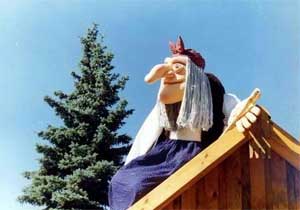 Сведения об авторахЛучина Надежда Александровна Педагог по физической культуре ГБОУ СОШ № 46 (дошкольное отделение №2) г. МоскваИванова Мария Алексеевна Педагог- психолог ГБОУ СОШ № 46 (дошкольное отделение №2) г. Москва;Володькина Ирина Михайловна Музыкальный руководитель ГБОУ СОШ № 46 (дошкольное отделение №2) г. Москва.Цель: Содействие в развитии творческих, интеллектуальных, физических способностей детей в соответствии с ФГОС.Задачи:Развитие высших психических функций (памяти, внимания, мышления), быстроты реакции, ловкости и силы;Развитие умения ориентироваться в пространстве, слушать инструкцию, выполнять правильные целенаправленные движения, развитие быстроты реакции, ловкости и силы;Воспитывать уважительное отношение к товарищам;Развивать положительные эмоции и воспитывать умение сопереживать к герою сказки;Приобщать детей к разнообразным видам музыкальной деятельности, обучение певческим, двигательным навыкам;Воспитание общей музыкальной, речевой, двигательной культуры;Развитие музыкальных, творческих, коммуникативных способностей детей.Материал и оборудование: развивающая дорожка (2 шт.), кочки (6 шт.), скамья спортивная (2 шт.), платок с заплатками (2 шт), изображение цифр, 2 мольберта (изображение леса), фигурки животных из фетра, мягкие модули, магнитофон, Игра с цифрами (автор Кокарева Ольга, муз. «Бульба» бел. нар. танец). Игра Помощники (сл. и муз. Е. Железновой; движения И. Володькиной).Ход занятия.Под музыку дети входят в зал и рассаживаются на стулья.Ведущий: Здравствуйте, ребята. А вы любите сказки? Слышите, музыка звучит? Сказка в гости к нам спешит.Под музыку входит Баба Яга.Баба Яга: В бревенчатой избушке, на лесной опушке,Куда не ступала человечья нога, жила – была я, Баба Яга.Была у меня изба, которая кряхтела, скрипела, да всё терпела.Дождь, зной, ветер ледяной.Терпела, терпела да и развалилась избушечка моя.И где взять мастера не знаю я. (плачет)Ведущий: Не печалься, Яга. Посмотри – ка сюда. Сколько мастеров сидят, да на тебя, бабуля, глядят.Баба Яга: Глядеть мало. Мне надо, чтобы ловко и смело взялись за дело.Ведущий: А ты их, Яга, проверь.Баба Яга: А вы не боитесь?Дети: Нет!Баба Яга: Тогда вставайте и работу начинайте. Первое задание. Детям предлагается “платок с заплатками”, сделанный из разноцветного гимнастического коврика с вырезанными геометрическими фигурами. Каждому ребенку раздается фигура, которую он должен вставить в подходящее отверстие.Баба Яга: Наступили холода. Что – то вся замёрзла я.Вот платок мой не простой. Знает он всё наперёд.Да беда случилась с ним. Мыши съели, вот, смотри.Вы платок мне залатайте, да смотрите, не зевайте.По заплатке все берите и, где надо, положите.Баба Яга: Какие молодцы! Толковые! Платки теперь совсем, как новые.Второе задание.Загадка не для лежебок. Кому – то на один зубок.Вы танцуйте, не зевайте, все заданья выполняйте.Будем весело играть, будем цифры повторять.Музыкальная игра «Весёлые цифры». Дети стоят свободно по залуПоют:Мы все цифры любим, знаем и всегда легко считаемДве руки, две ноги, ты смотри их береги.Если будет цифра 5, встанем мы скорей по 5Если будет цифра 2 встанем мы по 2.на проигрыш- герой показывает цифру, дети, двигаясь подскоками, встают соответственно цифре, если 2, то в пару, если 3 то в тройку и т.д.Под музыку дети выполняют различные музыкально – ритмические движения: поскоки, боковой галоп, «топотушки». Остановка музыки — поднести ладошку сначала к правому ушку, затем к левому и в ритм говорят: «Что вы сказали? Какую показали?» Баба Яга показывает любую цифру. Дети перестраиваются в соответствии с показанной цифрой.Баба Яга: Вижу я, что вы устали. Да, давно не отдыхали.Вы немного посидите, на картину поглядите.Что – то с ней совсем не то. Где деревня? Где зверьё?Вы картину исправляйте, всё на место возвращайте.Игра «Лесная сказка».Детям предлагается пустой мольберт (фон леса). Надо расположить детали (животных, птиц, солнышко, облачко, деревья)в соответствии с действительностью.Баба Яга: Вот, ребята. Молодцы. И деревья, и кусты. Картины краше не найти.Баба Яга: Да… Вы латали и считали, и картинки расставляли. Ну – ка, глянь сюды скорей. Заколдованный тут лес. И преграды не просты: кочки, норы и кусты. Вот посмотрим, скоро ль, нет, вы вернётесь все ко мне. Кто преграды обойдёт, то и строить будет дом.Ведущий: ребята, справимся с заданием?Дети: Да!«Полоса препятствий»: пройди по кочкам, подлезь под дугу, перепрыгни через лужи, пролезь в тоннель, вернись и передай эстафету другому.Баба Яга: Какие молодцы! Ловкие бойцы! (кашляет и берётся за спину)Что – то я совсем больна. Ноют руки и спина.Доктора скорей зовите. Погибаю!!! Помогите!!!Ведущий: Ты, бабуля, не спеши. А присядь и отдохни.Ребята тоже доктора. Сейчас полечат и тебя.Баба Яга: А сумеете?Дети: Да!Игровой массаж. “Помощники”.Маленькая Катя умницей былаВ комнате работу всем зверям нашла. (Поглаживание по спине ладошками сверху вниз).Чашечки собачка моет язычком (круговые поглаживания ладошками)Мышка подбирает крошки под столом. (Легкие щепки)Кошка коготками лавочку скребет, (Лешко царапаем по спине)Курочка рябая пол крылом метет. (Поглаживание по спине справа на лево).Катя варит кашу для зверят своих (Круговые поглаживания указательными пальцами)За работу хвалит, с ложки кормит их. (Поглаживания по спине ладошками сверху вниз).Баба Яга: Вот спасибо, так спасибо. Вылечили вы меня.И теперь могу доверить избу строить для меня.Не простую. Вот такую. Справитесь?Дети: Конечно, да!!!Игра «Построй избушку»Детям даётся карточка с фотографией избы из мягких модулей. Дети выкладывают мягкие модули в соответствии с образцом.Баба Яга: Вот уважили старушку. Есть оконце и чердак.И за это получайте вы корзиночку опят.(Баба Яга угощает детей печеньем – грибочками).Баба Яга: Вот на этом я прощаюсь. До свиданья, детвора.Вы меня не забывайте, приглашайте иногда.Баба Яга под музыку уходит.Ведущий: Ребята, вам понравилось наше путешествие?Ответы детей.Ведущий: А сейчас мы отправляемся в группу есть грибы.Кинезиологические упражнения.Кинезиология- это наука о развитии умственных способностей и физического здоровья человека через определенные физические упражнения.Кинезиологические упражнения дают как немедленный, так и накапливающий эффект для повышения умственной работоспособности.УПРАЖНЕНИЯ ДЛЯ РАЗВИТИЯ МЕЖПОЛУШАРНОГО ВЗЫИМОДЕЙСТВИЯ.Данные упражнения улучшают мысленную деятельность, запоминание, синхронизируя работу полушарий головного мозга, повышают устойчивость внимания, облегчают процесс письма. Дозировка все упражнения повторяются по 10 раз.1. «Качание головой» Покачаем головой-неприятности долой.Дышать глубоко. Расправить плечи, закрыть глаза, опустить голову вперед и медленно покачивать головой из стороны в сторону.2. «Массаж ушных раковин» Ушки сильно разотрем,И погладим и помнем.Помассировать мочки ушей, затем всю ушную раковину. В конце упражнения растереть ушки руками.3. «Кивки» Покиваем головой,Чтобы был в душе покой.Медленные наклоны головы к плечам и «кивающие» движения вперед-назад.4. Упражнения для шеи. Подбородок опустиИ головкой покрути.Поворачивать голову медленно из стороны в сторону, дышать свободно.Подбородок должен опущен как можно ниже.Расслабить плечи. Поворачивать голову из стороны в сторону при поднятых плечах, глаза открыты.5. «Домик» Мы построим крепкий дом,Жить все вместе будем в нем.Соединить кольцевые фаланги выпрямленных пальцев рук. Пальцами правой руки с усилием нажать на пальцы левой руки. Отработать эти движения для каждой пары пальцев.6. «Ладошки». С силой на ладошку давим.Сильной стать ее заставим.Пальцы правой руки с усилием нажать на ладонь левой руки, которая должна сопротивляться. то же другой рукой.7. «Ожерелье» Ожерелье мы составимМаме мы его подарим.поочередно перебирать пальцами рук, соединяя с большим пальцем последовательно указательный, средний и т. д Упражнения выполнять в прямом и обратном порядке.В начале упражнения выполняются каждой рукой отдельно. затем вместе.8. «Внимание» Чтоб внимательными быть,Нужно на ладонь давить.Раскрыть пальцы левой руки, слегка нажать на точку концентрации внимания, расположенную в середине ладони. большим пальцем правой руки. При нажатии- выдох, при ослаблении — выдох. Тоже с правой рукой.9. «Поворот» Ты головку поверни.За спиной что посмотри.Повернуть голову назад и постараться увидеть предметы, находящиеся сзади.10. «Ладошки» Мы ладошки разотрем,Силу пальчикам вернем.Костяшками сжатых в кулак пальцев правой руки двигать вверх-вниз по ладони левой руки. Тоже для правой руки.11. «Потанцуем» Любим все мы танцевать,Руки ноги подниматьПоднять невысоко левую ногу, согнуть ее в колене, и кистью (локтем) правой руки дотронуться до колена левой ноги. тоже с правой ногой и левой рукой.12. «Дерево» Мы растем, растем, растем,И до неба достаем.Сидя на корточках, спрятать голову в колени, колени обхватить руками. Это – семечко которое постепенно прорастает и превращается в дерево.Медленно подняться на ноги, затем распрямить туловище, вытянуть руки вверх.подул ветер — раскачивать тело, имитируя дерево.13. «Яйцо» Спрячемся от всех заботТолько мама нас найдет.Сесть на пол, подтянуть колени к животу, обхватить их руками, голову спрятать в колени. Раскачиваться из стороны в строну, стараясь расслабиться.14. «Водолазы» Водолазами мы станем,Жемчуг мы со дна достанем.Лечь на спину, вытянуть руки. По команде одновременно поднимать прямые ноги. руки за голову. держать позу максимально долго. 4 раза15. «Отдохни» Сам себе ты успокой,Тихо песенку пропой.Сжать пальцы в кулак с загнутым внутрь большим пальцем. Делая выдох спокойно, не торопясь, сжать кулак с усилием. Затем, ослабляя усилие сжатого кулака, сделать вдох, Упражнение выполнять двумя руками одновременно.УПРАЖНЕНИЯ ДЛЯ РАЗВИТИЯ ТВОРЧЕСКОГО МЫШЛЕНИЯ.1. «Очищение» Нужно правильно дышать,Чтоб в нутрии все очищать.Вдох левой ноздрей, выдыхая через правую ноздрю, На вдохе предоставить, как с воздухом «золотисто-серебристая»энергия проходит через левую ноздрю, левую часть горла, левую часть сердца и желудка и доходит до копчика.При выходе «желтая больная» энергия выходит через правую часть тела (печень, почки, правую часть сердца, правую часть горла, правую ноздрю).Затем вдыхать правой ноздрей, а выдыхать левой. 3 раза.2. «Позевай»Крепко зубки мы потрем.А потом сладко зевнемЗакрыть глаза. Массировать зоны соединения верхних и нижних коренных зубов указательными и средними пальцами одновременно справа и слева, сделать громкий, расслабляющий звук зевоты.3. «Руки» Чтобы ручкам силу дать,Нужно крепче их сжимать.Согнуть руки в локтях, сжимать и разжимать кисти рук, постепенно убыстряя темп. Выполнять до максимальной усталости кистей, затем расслабить руки и встряхнуть.4. «Запястье» Чтоб сильней была рука,Разотрем ее слегка.Обхватить левой рукой запястье правой руки и массировать. То же, выполнять правой рукой.5. «Ладонь» На ладонь сильней нажми,Силу ты в нее вотри.Фалангами сжатых в кулак пальцев производить движения по принципу «буравчика» на ладони массируемой руки. Затем руки поменять.6. «Полет» Мы, как птицы, полетим,Сверху вниз мы поглядим.Стоя прямо, сделать несколько взмахов руками. Разводя их в стороны. Закрыть глаза, представить себе, что вы летите. Размахивая крыльями.7. «Гибкость» Чтоб очень гибким стать.Нужно ножки нам сгибать.Лежа на полу, коснуться локтем (кистью руки) колена, слегка приподнимая плечи и сгибая ногу.8. «Успокойся» Себя мы успокоим сами.Мы постоим с закрытыми глазами.Сжать пальцы в кулак с загнутым внутрь большим пальцем. Делая выдох спокойно, не торопясь, сжимая кулак с усилием. Затем ослабляя усилие сжатия кулака, сделать вдох.Упражнения для развития абстрактно-логического мышления.Данные упражнения улучшают память, повышают интеллектуальные возможности, развивают математические способности, активизируют работу головного мозга.1. «Язычок» Язычок вы покажите,На него все посмотрите.Выдвигать язычок вперед-назад.2. «Язычок» Нужно двигать язычком.Он оплатит вам добром.Движения языка в разные стороны.3. «Язычок» Поиграйте язычком,Он поможет вам потом.Свертываем язычок в «трубочку».4. «Ротик» Чтобы четче говорить.Рот подвижным должен быть.Открыть рот и нижней частью делать плавные движения, сначала слева на право, затем наоборот.УПРАЖНЕНИЯ ДЛЯ ПРОФИЛАКТИКИ НАРУШЕНИЯ ЗРЕНИЯ И АКТИВИЗАЦИИРАБОТЫ МЫШЦ ГЛАЗ.1. «Глазки» Чтобы зоркость не терять,Нужно глазками вращать.Вращать глазками по кругу по 2-3 секунды. 6 раз2. «Глазки» Зорче глазки чтоб глядели,Разотрем их поскорее.Массировать Верхние и нижние веки, не закрывая глаз. 1 мин3. «Глазки» Нарисуем большой кругИ осмотрим все вокруг.Глазками и выдвинутым языком делать совместные движения, вращая их по кругу. (из стороны в сторону).4. «Глазки» Чтобы зоркими нам стать.Нужно на глаза нажать.Тремя пальцами каждой руки легко нажать на верхнее веко соответствующего глаза и держать 1-3 секунды.5. «Глазки» Глазки влево, глазки вправо,Вверх и вниз, и все сначала!Поднять глаза вверх, опустить глаза, повернуть глаза в правую сторону, повернуть глаза в левую сторону.6. «Глазки» Быстро — быстро поморгай,Потом глазкам отдых дай.Быстро моргать в течение 1-2 ин.7. «Глазки» Нужно глазки открывать,Чудо чтоб не прозевать.Широко открывать и закрывать глаза с интервалом в 30 сек.8. «Глазки» Треугольник, круг, квадратНарисуем мы подряд.Нарисовать глазами геометрические фигуры сначала по часовой стрелке, затем против часовой стрелки.УПРАЖНЕНИЕ НА ДЫХАНИЕ.1. Глубоко мы все подышим.Сердце мы свое услышим.Сесть, вытянуть ноги и скрестить их, кисти рук развернуть ладонями в стороны, переплести пальцы в «замок» и на уровне груди удобно вывернуть их. Расслабиться, закрыть глаза, глубоко дышать. 2 мин.2. Глубоко мы все вздохнемИ дыхание прервем.Вниз закрутим ушки,Ушки – непослушки.Глубоко вздохнуть. Завернуть пальчиками ушки от верхней точки до мочки. Задержать дыхание. Выдохнуть с открытым сильным звуком «а-а-а».3. Если медленно подышим.То весь мир вокруг услышим.Стоя прямо, опустить руки, сделать быстрый вдох, Притягивая руки к подмышкам ладонями вверх. Затем, медленно выдыхая, опустить руки вдоль туловища ладонями вниз.ТОЧЕЧНЫЙ МАССАЖ.Точечный массаж – это надавливание подушечками пальцев на кожу и мышечный слой в месте расположения основных точек и разветвлений нервов. Такой элемент психофизической тренировки способствует расслаблению мышц и снятию нервно-эмоционального напряжения. Делая массаж определенной части тела, ребенок воздействует на весь организм в целом.В массаже задействованы 7 биологически активных точек с которыми детям удобно работать.Начало надбровных дуг.Переносица.Крылья носа.Углы нижней челюстиМочки ушейЛадониСпина (качание спины).Оптимальное количество круговых движений -16. Для того чтобы точечный массаж не выполнялся детьми механически, все движения сопровождаются словами.1-я точка: «В гости к бровкам мы пошли, пальчиками их нашли».2-я точка: «Пальчиками нашли мосток, по нему мы скок –поскок».3-я точка: «Опустились чуть-чуть ниже и на пальчики подышим».4-я точка: «Вот мы к шее прикоснулись и пошире улыбнулись».5-я точка: «Надо ушки растереть, чтобы больше не болеть».6-я точка: «Руки надо растереть, чтобы больше не болеть».7-я точка: «И про спинку не забыть, чтобы сильными нам быть».Заканчивая точечный массаж, дети говорят: «Хотим мы быть веселыми, красивыми, здоровыми». Эта установка для них на весь день.Конспект НОД: "В страну Эмпатию на встречу Доброте" для детей старшей группы.Задачи:Развивать у детей умение выражать своё эмоциональное состояние различными способами: жестами, мимикой, интонацией, походкой, телодвижением.Обучать детей умению передавать эмоции художественными средствами.Воспитывать доброжелательные отношения к окружающим при помощи совместной деятельности.Снижение психоэмоционального напряжения у детей.Атрибуты:Большое зеркало, ткань для имитации болота; мостик-радуга из бумаги (цвета: красный, жёлтый, оранжевый, голубой, фиолетовый, коричневый, чёрный); костюм феи Жестов (колпачок, волшебная палочка); костюм феи Настроения (колпачок); кубик настроения; белая бумага в виде лепестков, краски, салфетки, кисточки, вода и т.д. – всё для рисования; костюм королевы Доброты (корона, мантия), подарки для детей (небольшие цветочки); мольберт; три больших стакана (с чистой водой, вода с блёстками, вода с глиной); музыкальные записи, спокойная музыка (релакс, фонограмма песенки Красной шапочки, вальс из кинофильма «Мой ласковый и нежный зверь», весёлая музыка.Ход занятия:(Звучит песня «От улыбки станет всем светлей», педагог-психолог приглашает детей в зал.)Педагог-психолог: -Здравствуйте, ребята! Я очень рада вас видеть. Давайте возьмемся за руки и громко скажем друг другу: «Доброе утро!» (Цель: создание чувства группового единства). Предлагаю улыбнуться друг другу, ведь именно с улыбки начинается наше общение.Педагог-психолог: Ребята, представьте себе, что вы из разных стран и разговариваете на разных языках. Как вы сможете понять друг друга?(Ответы детей).Оказывается, общаться можно без слов. Выражение лица, которое называется мимикой, поза тела, жесты рассказывают нам о чувствах, мыслях, настроении человека. Есть на свете удивительная страна – страна Эмпатия. Там живут феи звуков и красок, чувств и настроений, жестов и мимики. Правит этой страной королева Доброты. С каждым, кто встречается с ней, случается чудо – он начинает понимать всё живое на земле без слов. Хотите отправиться в страну Эмпатию? (Хотим). Тогда в путь! Ребята, только вот беда – в стране королевы Доброты поселилась фея Зла. Её может изгнать тот, кто узнает эту фею и произнесёт её имя. А как может выглядеть фея Зла? (Дети изображают позой и мимикой фею Зла). А какая королева Доброты? (Дети изображают королеву Доброты). Вот мы с вами и готовы к путешествию, только на чём же мы отправимся? Придумала, нас же много! Давайте построим сороконожку и отправимся в страну Эмпатию на ней.Дети встают друг за другом, обхватив стоящего впереди за пояс. (Движения производятся под песенку Красной шапочки.)Педагог-психолог: Чтобы не запутаться, все ножки должны двигаться дружно, точно повторять движения за мной, так как я буду головой, а вы моим туловищем.Педагог-психолог: Вот мы и пришли! А что это?Звучит голос: «Я волшебное зеркало, в которое можно увидеть себя со стороны. А вы кто? Зачем пожаловали?»Дети: Мы из детского сада, ищем королеву Доброты. Подскажите нам, пожалуйста, где ее найти?Зеркало: Подскажу, если со мной поиграете. Вот листочек — ты возьми, покажи и расскажи!Педагог-психолог: Посмотрите на карточки, какие чувства на них изображены? Какое чувство изображено на первой карточке? Какую пословицу мы знаем, связанную с этим чувством? (При рассказывании каждой пословицы дети изображают настроение с помощью мимики).Пословицы:Страх: Волков бояться – в лес не ходить.
У страха глаза велики.
Радость: Весело поётся, весело и прядётся.
Сердце веселится и лицо цветёт.Печаль: День меркнет ночью, а человек печалью.
Слезами горю не поможешь.
Гнев: Гнев – плохой советчик.
Злостью изба не рубится.Зеркало: Молодцы, порадовали! Ну, тогда идите по тропинке, пройдёте через болото, а там вам подскажут, как найти королеву Доброты.Педагог-психолог: Ребята, давайте возьмёмся за руки, чтобы никто не потерялся.Отправляемся гулять,
Вместе Доброту искать
Дружно за руки беритесь,
Только лишь не отступитесь,Аккуратно проходите,
Равновесие держите.
Вот забота,
Так забота,
На пути лежит болото!Дети доходят до декорации болота. Рядом лежат бумажные полосы разного цвета. Рядом листок бумаги с текстом: «Чтоб болото перейти, мостик ты сооруди».Педагог-психолог: Нам нужно построить мост из радуги чувств. Для этого надо подобрать к каждому чувству определённый цвет. Представьте себе, какого цвета смех? А счастье? Доброта? Красота? Печаль? Ложь? Боль?Дети в процессе совместного обсуждения подбирают цветные полоски к каждому чувству и выкладывают их в виде мостика-радуги.Педагог-психолог: Пусть эта радуга останется у каждого в сердце. Дарите людям только добро, красоту и счастье.(Дети друг за другом проходят по радуге.)Педагог-психолог: Ой, ребята, вы слышите, кто-то сюда идет. Я посмотрю кто это. А вы пока отдохните, никуда не уходите.Педагог уходит за дверь и надевает костюм Феи Жестов (колпачок, волшебная палочка). Дети присаживаются на ковер. Звучит веселая музыка, появляется Фея Жестов.Фея Жестов: Здравствуйте, ребята! Я фея Жестов, а вы наверно ищите королеву Доброты. Я подскажу, как её найти, если вы со мной поиграете. Согласны? Тогда слушайте. Я вам буду задавать вопросы, а ответы вы будете показывать жестами.Фея Жестов:Как плывёте? — вот так! (гребут руками)
Как растёте? — вот так! (приседают, встают)
Как бежите? — вот так! (бегут на месте)
Вдаль глядите? — вот так! (руку прикладывают к глазам)Утром спите? — вот так (руки подкладывают под щёку)
Ждёте обед? — вот так! (подпирают щёку руками)
Машете вслед? — вот так! (машут рукой)
«Нет» говорите? — вот так! (машут головой)«Тихо», «молчите»? — вот так! (прикладывают палец к своим губам)
Друга подзываете? — вот так! (машут ладонью к себе)
Маму обнимаете? — вот так! (имитируют объятия)( «Физкультминутка»)Фея Жестов: Какие вы молодцы, а еще поиграть хотите? Давайте встанем в круг. Выбираем водящего, он отходит в сторону и отворачивается, мы с остальными договариваемся, что будем изображать. После этого водящий должен подойти и догадаться, что мы показываем с помощью жестов и мимики.Игра проводится 2-3 раза. Дети сами предлагают, что будут показывать, при затруднении педагог-психолог предлагается показать умывание, раздевание, причесывание, чистку зубов, мытье полов.Фея Жестов: Какие вы молодцы, знаете язык жестов! Теперь можете отправляться на поиски королевы Доброты. Пройдете через цветочное поле, а там вам подскажут, куда идти дальше. Перед дорогой отдохните: закройте глаза и посчитайте до пяти.Пока дети отдыхают, педагог снимает костюм феи Жестов.Педагог-психолог: Какие вы молодцы! Фея Жестов мне всё рассказала. Ой, ребята, посмотрите какая поляна цветов. Я предлагаю вам превратиться в цветы.Музыкально-психологический этюд «Цветы»: дети рассаживаются на ковер. Звучит вальс из кинофильма «Мой нежный ласковый зверь».Педагог-психолог показывает детям движения, сопровождая их текстом.Педагог-психолог: «Закройте глаза и представьте, что наступила весна. На поляне растаял снег и появился первый цветок, а на нем прекрасный бутончик. Этот бутончик — каждый из вас. Он ещё закрыт. Но вот пригрело ласковое солнышко и бутончик начал раскрываться. Он раскрылся и стал прекрасным подснежником. Он греется под весенним солнышком, легкий ветерок раскачивает его. Солнышко! Куда оно идёт? Туда и цветочек поворачивается. Но вот раздались чьи-то шаги. Это идёт человек. Он увидел прекрасные цветы и хочет их сорвать. Цветочки испугались, согнулись, лепесточки их задрожали, они уже представили себе, как завянут и засохнут. Но человек пожалел цветы, ведь они такие красивые, и пошёл дальше. И вот подснежники снова распрямились, расправили лепестки и от радости закружились в цветочном вальсе, греясь под ласковым солнышком. Вот какая история произошла с маленькими подснежниками. А теперь закроем глаза и превратимся в ребят» (считает до трех).Педагог-психолог надевает накидку феи Настроения.Фея Настроения: Здравствуйте, ребята! Вы так хорошо танцевали вальс цветов, я за вами наблюдала. А вы знаете кто я? Я бываю доброй, печальной, радостной, грустной, злой (но очень редко). Кто же я?Ответы детей.Фея Настроения: Я предлагаю поиграть. У меня есть замечательный кубик настроений. Вы будете бросать кубик, называть и показывать настроение, которое изображено на его грани.(Кубик настроений)Фея Настроения: Молодцы! Вы очень хорошо справились с моим заданием. На память обо мне оставьте себе цветок ваших настроений. (Дети подходят к мольберту). Педагог-психолог берёт три стакана с водой и говорит следующее:-Когда человек чувствует себя хорошо, у него всё получается, он всем доволен и всех любит. В это время его настроение похоже на чистую воду, и мысли у него ясные и «чистые» (показывает стакан с чистой водой).-Когда в его голову приходят отличные идеи, то настроение бывает прекрасным, радостным и мысли становятся похожи на салют: они блестят и переливаются, как вода в этом стакане (Бросает во второй стакан блёстки и палочкой их размешивает).-Но бывает, что мысли у человека грустны и неприятны, ему или плохо, или обидно. Тогда его мысли похожи на тёмную, мутную воду (бросает кусочек глины в третий стакан).А сейчас вы раскрасите лепесточки от нашего будущего цветка той краской, которая соответствует вашему настроению. Пройдите за столы и займите свои места.Звучит спокойная, приятная музыка. На столах приготовлены краски, кисти, салфетки и белые листы бумаги, вырезанные в форме лепестков. Дети раскрашивают стоя за столом лепестки, соединяют их в цветок и любуются им вместе с феей.Фея Настроения: Ну что же мне уже пора, я прощаюсь с вами. Закройте, глазки детки и считайте конфетки!Дети закрывают глаза, педагог снимает костюм феи Настроения и просит детей открыть глаза.Педагог-психолог: Ой, ребята! Я так рада, что вас нашла, а с кем это вы были?Дети отвечают.Педагог-психолог: А вы спросили у Феи Настроения, как найти Королеву Доброты? Нет? Ну, ничего, мы что-нибудь придумаем!(Под музыку в зал входит фея Зла, голос «скрипучий», шляпа на голове.)Фея Зла: Здравствуйте, детишечки, девчонки и мальчишечки! Узнали вы меня? Я королева Доброты!Педагог-психолог незаметно надевает костюм Королевы Доброты (корону и мантию) и подходит к фее Зла.Королева Доброты: Ах ты, проказница! Никакая ты не Доброта, не обманывай этих милых детей, и так много зла на земле натворила!Фея Зла: Это ты злая, а я добрая! Правда, детки?Королева Доброты: А вот пусть дети сами определят, кто из нас кто. Ведь если они попали в страну Эмпатию, то научились искусству понимать других и отличать ложь от истины. Ребята, если вы догадались, где королева Доброты, то подойдите к ней. (Дети по мимике и жестам догадываются, кто есть кто.)Королева Доброты: Ребята, давайте с помощью заклинания прогоним фею Зла. Дети громко произносят заклинание «Раз, два, три, фея Зла уйди!».Королева Доброты: Спасибо, ребята, что помогли прогнать фею Зла из моей страны, уж очень много зла она натворила своими проделками.Королева Доброты: Дети, на память обо мне я хочу подарить каждому из вас цветочки доброты. Эти цветы помогут вам понимать других людей, быть всегда внимательными, чуткими и добрыми детьми.А сейчас закройте глаза и сосчитайте до пяти.(В это время педагог-психолог снимает корону и мантию и выходит на встречу к детям.)Педагог-психолог: Ну, наконец-то! Вас все ждут в детском саду. Где же вы были? Что случилось? А что вам больше всего понравилось в путешествии? (Ответы детей).Педагог-педагог и дети выходят из зала под весёлую музыку.Муниципальное казённое дошкольное образовательное учреждение детский сад общеразвивающего вида с приоритетным осуществлением деятельности по художественно-эстетическому направлению развития детей №5 с.Арзгир Арзгирского района Ставропольского края Педагог-психолог: Крюкова И.Д. с.Арзгир